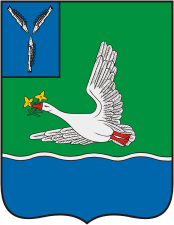 КОНТРОЛЬНО-СЧЕТНАЯ КОМИССИЯМАРКСОВСКОГО МУНИЦИПАЛЬНОГО РАЙОНАСАРАТОВСКОЙ ОБЛАСТИ413090, Саратовская обл., г. Маркс, пр. Ленина, д. 18,тел.: (84567) 5-53-87, 5-16-69, факс: (84567) 5-11-72, e-mail: ksk-mmr@mail.ruот 14 августа  2017 года  №  169                                                    Председателю районного  Собрания                                                                                                       Марксовского муниципального района                                                                                                       Н.А.КосаревуОтчето результатах проверки финансово-хозяйственной деятельности, соблюдения законодательства РФ ФЗ№44 от 05.04.2013 г. «О контрактной системе в сфере закупок товаров, работ, услуг для обеспечения государственных и муниципальных нужд»  администрации Осиновского муниципального образования Марксовского района Саратовской области.	В соответствии с Положением о Контрольно-счетной комиссии Марксовского муниципального района, руководствуясь Уставом Марксовского муниципального района, председателем контрольно-счетной комиссии ММР Михеевой Т.Н., заместителем председателя контрольно-счетной комиссии  ММР Марютиной М.В., аудитором контрольно-счетной комиссии  ММР Кадырбаевой В.И., инспектором контрольно-счетной комиссии  ММР Подоляк Т.В., на основании распоряжения № 26-р от 05 июня 2017 года проведена проверка финансово – хозяйственной деятельности администрации Осиновского муниципального образования Марксовского района Саратовской области за период 2015 - 2016 годы; на основании распоряжения № 25-р от 05 июня 2017 года проведена соблюдения законодательства РФ ФЗ №44 от 05.04.2013 г. «О контрактной системе в сфере закупок товаров, работ, услуг для обеспечения государственных и муниципальных нужд» за период 2016 г. - 5 месяцев 2017 года.        Срок проведения проверки – с 13.06.2017 г. по 30.06.2017 г. Срок проверки продлен, согласно распоряжения № 33-р от 03.07.2017 года и составил с 03.07.2017г.-14.07.2017г.	Для осуществления финансово-хозяйственной деятельности отрыты лицевые счета в Комитете финансов администрации Марксовского муниципального района Саратовской области:003.01.305.1 – средства бюджета;003.01.305.5-средства во временном распоряжении;Право первый подписи за проверяемый период:право первой подписи при оформлении бухгалтерских документов (в том числе платежных документов) находится у руководителя Заказчика. Право второй подписи при оформлении бухгалтерских документов (в том числе платежных документов) находится у руководителей Исполнителя. При отсутствии руководителя Исполнителя, право подписи находится у главного бухгалтера Исполнителя.	Решением Совета Осиновского муниципального образования Марксовского муниципального района Саратовской области № 1/1 от 18.09.2013 года по результатам тайного голосования главой Осиновского муниципального образования избрана Пехова Наталья Борисовна.  Решением Совета Осиновского МО № 69/133 от 20.02.2017г. досрочно прекращены полномочия Главы Осиновского МО Пеховой Н.Б.	Решением Совета Осиновского МО 71/135 от 03.03.2017 года ВРИО по руководству администрацией Осиновского муниципального образования до избрания главы Осиновского МО согласована кандидатура ведущего специалиста  администрации Ивановой Ольги  Викторовны.	Между Советом Осиновского МО и муниципальным казенным учреждением «Централизованная бухгалтерия администрации Марксовского муниципального района Саратовской области» заключен договор о ведении бухгалтерского учета от 29.12.2014 г. Предметом договора является ведение бухгалтерского и (или) налогового учета финансово – хозяйственной деятельности. Договор действует по настоящее время.Проверкой установленоНормативная база	Осиновское муниципальное образование является муниципальным образованием со статусом сельского поселения и входит в состав Марксовского муниципального района. Статус и границы территории муниципального образования установлены Законом Саратовской области от 27.12.2004г. № 97 – ЗСО «О муниципальных образованиях, входящих в состав Марксовского муниципального района». Административным центром Осиновского муниципального образования является село Берёзовка.	Устав Осиновского муниципального образования Марксовского муниципального района Саратовской области принят решением Совета Осиновского МО № 3/13 от 05 декабря 2005 года (с изменениями от 18.06.2008г. № 36/75, от 02.02.2009г. № 8/26, 31.07.2009г. № 17/44, 15.03.2010г. № 31/71, 31.05.2010г. № 36/78, 07.11.2011г. № 68/140, 13.03.2012г. № 77/153, 08.11.2012г. № 93/182, 02.12.2013 № 6/13, 26.01.2015г. № 31/53, в новой редакции от 12.05.2016г. № 54/106, от 02.05.2017г. № 73/140) зарегистрирован Управлением Министерства юстиции Российской Федерации по Саратовской области за № Ru 64520305201700 от 31.05.2017 года.	В состав Осиновского муниципального образования в соответствии с указанным законом области входят следующие населенные пункты:посёлок Осиновский;село Берёзовка;село Каменка;село Филипповка;село Новосельское;посёлок Чапаевка;	Структуру органов местного самоуправления Осиновского муниципального образования в соответствии с Уставом Осиновского МО  составляют:1. Представительный орган муниципального образования -  Совет Осиновского муниципального образования. Совет состоит из 10 депутатов, избираемых населением на муниципальных выборах на основе всеобщего, равного и прямого избирательного права при тайном голосовании.2. Глава Осиновского муниципального образования (далее - глава муниципального образования) – является высшим должностным лицом муниципального образования3.Исполнительно-распорядительный орган Осиновского муниципального образования - администрация муниципального образования (далее – администрация муниципального образования) наделен полномочиями по решению вопросов местного значения и полномочиями для осуществления отдельных государственных полномочий, преданных органами местного самоуправления федеральными законами и законами Саратовской области, а также обладает иными полномочиями.Бюджет2015Положение о бюджетном процессеРешением Совета Осиновского муниципального образования от 18.07.2008 г.  № 37/77 утверждено Положение о бюджетном процессе Осиновском муниципальном образовании (с изменениями и дополнениями). Данное положение не соответствует требованиям Бюджетного кодекса Российской Федерации, а именно:- в части 2 «Участники бюджетного процесса и их полномочия» в п. 2.4. «Бюджетные полномочия финансового органа  муниципального образования» в  п.п. 23 «обладает правом приостановления (сокращения) предоставления межбюджетных трансфертов в соответствии  со статьей 142 Бюджетного кодекса  Российской Федерации», согласно  вышеуказанной статьи перечисляются только формы межбюджетных трансфертов, а согласно статьи 136 Бюджетного кодекса  Российской Федерации «Основные условия предоставления межбюджетных трансфертов из бюджетов субъектов РФ», а именно п. 5, абзацем 3 и 4 регламентируется кто обладает правом принимать решение о приостановлении (сокращении);- в части 2 «Участники бюджетного процесса и их полномочия» в п. 2.5. «Исключительные полномочия руководителя финансового органа муниципального образования» в п.п. 5. «осуществлять блокировку расходов  и отменять решения  о блокировке  расходов  в соответствии со статьей 231 Бюджетного кодекса Российской Федерации» указанная статья Бюджетного кодекса утратила силу с 01.01.2010 г. в соответствии с  Федеральным законом от 26.04.2007 г. № 63-ФЗ. Так же настоящим положением предусмотрен предельный срок рассмотрения  местного  бюджета который не может быть позднее 20 декабря, но систематически бюджет принимается с нарушением всех сроков (в проверяемом 2015 году утвержден 23.12.2014 г. в проверяемом 2016 г. 29.12.2015 г.),  но так как порядок рассмотрения проекта  решения  о бюджете  и его утверждения определяются  для местного бюджета  муниципальным правовым  актом представительного органа  муниципального образования  в соответствии с требованиями Бюджетного кодекса то и данном положение рекомендовано указать в соответствии с требованиями Бюджетного кодекса то есть до 01 января очередного финансового  года.В нарушение статьи 8 ч.5 «Учетная политика» Федерального закона от 06.12.2011 № 402-ФЗ «О бухгалтерском учете» глава 2. «Общие требования к бухгалтерскому учету»,  предоставленное к проверке положение об учетной политике администрации Осиновского муниципального образования утверждено распоряжением Осиновского МО от 11.03.2010 года № 29-р, без изменений и дополнений требований, установленных законодательством Российской Федерации о бухгалтерском учете, федеральными и (или) отраслевыми стандартами. Учетная политика для целей бухгалтерского учета применяется последовательно из года в год. Следовательно, последняя утвержденная Учетная политика от 11.03.2010 г., таким образом, в Осиновском МО Учетная политика на 2015 и 2016 годы отсутствует. Анализ исполнения бюджета Осиновского муниципальногообразования за 2015 год.	Бюджет Осиновского муниципального образования на 2015 год утвержден решением Совета Осиновского МО от 23.12.2014 года № 29/48 «О бюджете Осиновского муниципального образования на 2015 год».	В решение о бюджете Осиновского МО (как в сам бюджет, так и в приложения к бюджету) в течении финансового года вносились изменения и дополнения на основании решений Совета Осиновского МО ( от 12.01.2015г. № 30/51, от 24.04.2015г. № 35/60, от 15.07.2015г. № 37/63, от 31.08.2015г.№ 39/65).	Отклонения объема показателей первоначально утвержденного бюджета от уточненного бюджета (в последней редакции – в таблице 1).Таблица №1	В результате изменений бюджета:- общий объем доходов Осиновского МО был увеличен на 147,8 тыс.рублей (1,01%) и утвержден в сумме 7764,5 тыс.рублей, в том числе в виде налоговых и неналоговых доходов в сумме 6371,6 тыс.рублей, безвозмездных поступлений в сумме 1392,9 тыс.рублей из них: дотации бюджетам сельских поселений на выравнивание бюджетной отчетности в сумме 921,1 тыс.рублей,  субвенции бюджетам сельских поселений на осуществление первичного воинского учета на территориях, где отсутствуют военные комиссариаты в сумме 288,0 тыс.рублей, межбюджетные трансферты , передаваемые бюджетам сельских поселений из бюджетов муниципальных районов на осуществление части полномочий по решению вопросов местного значения в сумме 70,0 тыс.рублей, прочие межбюджетные трансферты, передаваемые бюджетам сельских поселений на поддержку мер по обеспечению сбалансированности бюджетов сельских поселений в сумме 140 тыс.рублей; возврат остатков субсидий, субвенций и иных межбюджетных трансфертов, имеющих целевое назначение, прошлых лет из бюджетов поселений в сумме -26,2 тыс.рублей.-общий объем расходов Осиновского МО уменьшен на 3,8 тыс.рублей (0,99%) и утвержден в сумме 7612,9 тыс.рублей.-фактически бюджет Осиновского МО исполнен с профицитом в сумме 151,6 тыс.рублей.Анализ исполнения доходной части бюджета Осиновского МО за 2015 год.	За 2015 год доходы бюджета Осиновского муниципального образования исполнены в сумме 7 764,5 тыс.рублей, что составляет 101,9% к первоначально утвержденным решением Совета Осиновского МО № 29/48 от 23.12.2014 года в сумме 7 616,7 тыс.рублей.	Налоговые и неналоговые доходы поступили в сумме 6 371,6 тыс.рублей, что составляет 129,03 % к утвержденным параметрам в сумме 4 938,1 тыс.рублей.	Наибольший удельный вес (82,1%) в общей сумме фактически полученных по итогам 2015 года доходов составляют налоговые и неналоговые поступления (6 371,6 тыс.рублей).                                                                                                                 Таблица №2Основными источниками формирования собственных доходов бюджета Осиновского МО являлись налоги.Основными (бюджетообразующим) налоговым доходом бюджета Осиновского МО является налог на доходы физических лиц в сумме 2 037,50 тыс.рублей, или 31,9 % от общего объема налоговых и неналоговых доходов, налог на имущество в сумме 2 018,7 тыс.рублей, или 31,7 % от общего объема налоговых и неналоговых доходов.В отчетном 2015 году в бюджет Осиновского МО поступили  налоги на товары (работы, услуги), реализуемые на территории Российской Федерации (акцизы) в сумме 1 724,8 тыс.рублей.Неналоговые доходы поступили в 2015 году в сумме 178,4 тыс.рублей. Основными источником поступления неналоговых доходов являются доходы от использования имущества, находящегося в государственной и муниципальной собственности в сумме 136,3 тыс.рублей.Безвозмездные поступления в 2015 году составили 1 392,9 тыс. рублей. Наибольший удельный вес в объеме безвозмездных поступлений в 2015 составили:-Дотации бюджетам сельских поселений на выравнивание бюджетной отчетности в сумме 921,1 тыс.рублей, или 66,1% от общего количества безвозмездных поступлений;-Субвенции бюджетам сельских поселений на осуществление первичного воинского учета на территориях, где отсутствуют военные комиссариаты в сумме 288,0 тыс.рублей, или 20,7% от общего количества безвозмездных поступлений;-Межбюджетные трансферты, передаваемые бюджетам сельских поселений из бюджетов муниципальных районов на осуществление части полномочий по решению вопросов местного значения в сумме 70,0 тыс.рублей, или 5,0% от общего количества безвозмездных поступлений;-Прочие межбюджетные трансферты, передаваемые бюджетам сельских поселений на поддержку мер по обеспечению сбалансированности бюджетов сельских поселений в сумме 140,0 тыс.рублей, или 10,1% от общего количества безвозмездных поступлений;Анализ поступлений доходов в бюджет Осиновского МО за 2015    Таблица № 3 (тыс.руб.)	В ходе проведения анализа исполнения доходной части бюджета Осиновского МО за 2015 год установлено следующее:	1.Налоговые доходы:Налог на доходы физических лиц: при плане (первоначально утвержденные) 1065,1 тыс.рублей фактически поступило 2037,5 тыс.рублей, что составляет 191,3 % к первоначальным назначениям;Единый сельскохозяйственный налог: при плане (первоначально утвержденные) 158,3 тыс.рублей фактически поступило 412,2 тыс.рублей, что составляет 260,4% к первоначально утвержденным; Налог на имущество физических лиц: при плане (первоначально утвержденные) 807,0 тыс.рублей фактически поступило 659,8 тыс.рублей, что составляет 81,8% к первоначально утвержденным;Госпошлина при плане 100,00 тыс.рублей фактически исполнена в сумме 35,1 тыс.рублей, что составляет 31,5 % к первоначально утвержденным;2.Неналоговые доходы:Прочие поступления от использования имущества, находящегося в собственности муниципальных районов (за наем жилфонда):  при плане (первоначально утвержденные) 31,0 тыс.рублей фактически поступило 12,5 тыс.рублей, что составляет 40,3% к первоначально утвержденным;Доходы от реализации имущества, находящегося в оперативном управлении учреждений, находящегося в ведении органов управления муниципальных районов (поселений) при плане (первоначально утвержденные) 700,0 тыс.рублей фактически поступило 5,0 тыс.рублей, что составляет 0,7 % к первоначально утвержденным;3.Безвозмездные поступления: дотации на выравнивание бюджетной обеспеченности поселений за счет собственных доходов и источников внутреннего финансирования дефицита бюджета при плане 992,9 тыс.рублей (первоначально утвержденные) фактически поступило 755,4 тыс.рублей, что составляет 76,1 % от первоначально утвержденных;прочие межбюджетные трансферты, предаваемые бюджетам поселений на поддержку мер по обеспечению сбалансированности бюджетов поселений при плане 1200,00 (первоначально утвержденные) фактически поступило 210,0 тыс.рублей, что составляет 17,5 % от первоначально утвержденных;Анализ исполнения расходной части бюджета Осиновского МО за 2015 год.	Исполнение бюджета за 2015 год составило 7612,9 тыс. рублей, или 99,9 % к первоначально утвержденным (7616,7 тыс. руб.).Сравнительный анализ бюджета по расходам в разрезе разделов бюджетной классификации за 2015 год представлен в таблице №4:Таблица №4	Следует отметить, что было увеличено исполнение разделов «04 Национальная экономика», «05 Жилищно - коммунальное хозяйство», «08 Культура, кинематография», «11 Физическая культура».В сторону уменьшения скорректированы следующие разделы: «01 Общегосударственные вопросы», «02 Национальная оборона», «10 Социальная политика».2016 годПоложение о бюджетном процессеРешением Совета Осиновского муниципального образования от 18.07.2008 г.  № 37/77 утверждено Положение о бюджетном процессе Осиновском муниципальном образовании (с изменениями и дополнениями). Данное положение не соответствует требованиям Бюджетного кодекса Российской Федерации, редакция не актуальна (см. нарушения 2015 года)Анализ исполнения бюджета Осиновского муниципального образования за 2016 год.	Бюджет Осиновского муниципального образования на 2016 год утвержден решением Совета Осиновского МО от 29.12.2015 года № 44/91 «О бюджете Осиновского муниципального образования на 2016 год».	В решение о бюджете Осиновского МО (как в сам бюджет, так и в приложения к бюджету) в течении финансового года вносились изменения и дополнения на основании решений Совета Осиновского МО.	Отклонения объема показателей первоначально утвержденного бюджета от уточненного бюджета (в последней редакции – в таблице 5).Таблица №5	В результате изменений бюджета:- общий объем доходов Осиновского МО был увеличен на 734,4  тыс.рублей (1,10%) и утвержден в сумме 7933,3 тыс.рублей, в том числе в виде налоговых и неналоговых доходов в сумме 4921,6  тыс.рублей, безвозмездных поступлений в сумме 3011,7 тыс.рублей из них: дотации бюджетам сельских поселений на выравнивание бюджетной отчетности в сумме 178,4  тыс.рублей,  субвенции бюджетам сельских поселений на осуществление первичного воинского учета на территориях, где отсутствуют военные комиссариаты в сумме 160,0 тыс.рублей, межбюджетные трансферты , передаваемые бюджетам сельских поселений из бюджетов муниципальных районов на осуществление части полномочий по решению вопросов местного значения в сумме 70,0 тыс.рублей, межбюджетные трансферты, передаваемые бюджетам сельских поселений на осуществление дорожной деятельности за счет средств муниципального дорожного фонда в сумме 1469,3 тыс.рублей; прочие межбюджетные трансферты, передаваемые бюджетам сельских поселений на поддержку мер по обеспечению сбалансированности бюджетов поселений в сумме – 1134,0 тыс.рублей.-общий объем расходов Осиновского МО увеличен на 734,9 тыс.рублей (1,10%) и утвержден в сумме 7933,8  тыс.рублей.-фактически бюджет Осиновского МО исполнен с дефицитом в сумме 0,5 тыс.рублей.Анализ исполнения доходной части бюджета Осиновского МО за 2016 год.	За 2016 год доходы бюджета Осиновского муниципального образования исполнены в сумме 7933,3 тыс.рублей, что составляет 110,2 % к первоначально утвержденным решением Совета Осиновского МО № 44/91 от 29.12.2015 года в сумме 7198,9  тыс.рублей.	Налоговые и неналоговые доходы поступили в сумме 4921,6 тыс.рублей.	Наибольший удельный вес (62%) в общей сумме фактически полученных по итогам 2016  года доходов составляют налоговые и неналоговые поступления (4912,6 тыс.рублей), 38% в общей сумме фактически полученных по итогам 2016 года доходов составляют безвозмездные поступления.Таблица №6Основными источниками формирования собственных доходов бюджета Осиновского МО в 2016 году являлись налоги.	Основными (бюджетообразующим) налоговым доходом бюджета Осиновского МО является налог на доходы физических лиц в сумме 1806,0 тыс.рублей, или 36,6 % от общего объема налоговых и неналоговых доходов, налог на имущество в сумме 1925,4 тыс.рублей, или 39,1 % от общего объема налоговых и неналоговых доходов.Неналоговые доходы поступили в 2016 году в сумме 151,3 тыс.рублей. Основными источником поступления неналоговых доходов являются доходы от использования имущества, находящегося в государственной и муниципальной собственности в сумме 149,3 тыс.рублей.Безвозмездные поступления в 2016 году составили 3011,7 тыс.рублей. Наибольший удельный вес в объеме безвозмездных поступлений в 2016 составили:-Межбюджетные трансферты, передаваемые бюджетам сельских поселений на осуществление дорожной деятельности за счет средств муниципального дорожного фонда в сумме 1469,3 тыс.рублей или 48,8% от общего количества безвозмездных поступлений; -Прочие межбюджетные трансферты, передаваемые бюджетам сельских поселений на поддержку мер по обеспечению сбалансированности бюджетов сельских поселений в сумме 1134,0 тыс.рублей, или 37,7% от общего количества безвозмездных поступлений;-Дотации бюджетам сельских поселений на выравнивание бюджетной отчетности в сумме 178,4 тыс.рублей, или 5,9% от общего количества безвозмездных поступлений;-Субвенции бюджетам сельских поселений на осуществление первичного воинского учета на территориях, где отсутствуют военные комиссариаты в сумме 160,0 тыс.рублей, или 5,3% от общего количества безвозмездных поступлений;-Межбюджетные трансферты, передаваемые бюджетам сельских поселений из бюджетов муниципальных районов на осуществление части полномочий по решению вопросов местного значения в сумме 70,0 тыс.рублей, или 2,3% от общего количества безвозмездных поступлений;Анализ поступлений доходов в бюджет Осиновского МО за 2016    Таблица № 7 (тыс.руб.)	В ходе проведения анализа исполнения доходной части бюджета Осиновского МО за 2016  год установлено следующее:	1.Налоговые доходы:Налог на доходы физических лиц: при плане (первоначально утвержденные) 1912,3 тыс.рублей фактически поступило 1806,0 тыс.рублей, что составляет 94,4 % к первоначальным назначениям. По сравнению с аналогичным периодом (2015 год-2037,5 тыс.рублей) в 2016 году наблюдается снижение  поступлений на 231,5 тыс.рублей; Единый сельскохозяйственный налог: при плане (первоначально утвержденные) 440,0 тыс.рублей фактически поступило 985,1  тыс.рублей, что составляет 223,8 % к первоначально утвержденным; Налог на имущество физических лиц: при плане (первоначально утвержденные) 712,0 тыс.рублей фактически поступило 716,4 тыс.рублей, что составляет 100,6% к первоначально утвержденным;Земельный налог: при плане (первоначально утвержденные) 1835,4 тыс.рублей фактически поступило 1209,0 тыс.рублей, что составляет  65,9 % к первоначально утвержденным. По сравнению с аналогичным периодом (2015 год-1358,9 тыс.рублей) в 2016 году наблюдается снижение  поступлений на 149,9 тыс.рублей; Госпошлина при плане 100,00 тыс.рублей фактически исполнена в сумме 53,8 тыс.рублей, что составляет 53,8 % к первоначально утвержденным;2.Неналоговые доходы:Прочие поступления от использования имущества, находящегося в собственности муниципальных районов (за наем жилфонда):  при плане (первоначально утвержденные) 28,8 тыс.рублей фактически поступило 22,2 тыс.рублей, что составляет 77,1% к первоначально утвержденным;	3.Безвозмездные поступления: дотации бюджетам поселений на выравнивание бюджетной обеспеченности за счет субвенций областного бюджета  при плане 178,4  тыс.рублей (первоначально утвержденные) фактически поступило 178,4 тыс.рублей, что составляет 100 % от первоначально утвержденных;прочие межбюджетные трансферты, предаваемые бюджетам поселений на поддержку мер по обеспечению сбалансированности бюджетов поселений при плане 1134,0  (первоначально утвержденные) фактически поступило 1134,0 тыс.рублей, что составляет 100 % от первоначально утвержденных;субвенции бюджетам поселений области на осуществление органами местного самоуправления полномочий по первичному воинскому учету на территориях, где отсутствуют военные комиссариаты при плане 160,0 тыс.рублей (первоначально утвержденные) фактически поступило 160,0 тыс.рублей, что составляет 100 % от первоначально утвержденных;межбюджетные трансферты, передаваемые бюджетам сельских поселений на осуществление дорожной деятельности за счет средств муниципального дорожного фонда поступило 1469,3 тыс.рублей;Одним из важных аспектов повышения налоговых поступлений  является работа по взысканию накопившейся задолженности по налогам.Так за 2016 год сложилась следующая недоимка по бюджетообразующим налогам:- земельный  – 322 316,99 руб.;- на имущество физических лиц – 559 793,53 руб.При проведении анализа сложившейся недоимки выявлены четыре категорий неплательщиков налогов:- проживающие в МО;- нерезиденты (выбывшие в Германию из МО);- не проживающие в МО;- умершие.Недоимка по земельному налогу:- по категории неплательщиков проживающих в МО составила 164 455,31 руб. или 51 % от общей суммы задолженности по налогу (322 316,99 руб.);- по категории неплательщиков нерезидентов  (выбывших в Германию из МО) составила 24 544,82  руб. или 8 % от общей суммы задолженности по налогу (322 316,99 руб.);- по категории неплательщиков, не проживающих в МО составила 119 461,17 руб. или 37 % от общей суммы задолженности по налогу (322 316,99 руб.);- по категории умершие составила 13 855,69 руб. или 4 % от общей суммы задолженности по налогу (322 316,99 руб.).Недоимка по налогу на имущество физических лиц:- по категории неплательщиков проживающих в МО составила 327 216,72 руб. или 58 % от общей суммы задолженности по налогу (559 793,53 руб.);- по категории неплательщиков нерезидентов  (выбывших в Германию из МО)  составила 25 283,00  руб. или 5 % от общей суммы задолженности по налогу (559 793,72 руб.);- по категории неплательщиков, не проживающих в МО составила 196 538,25 руб. или 35 % от общей суммы задолженности по налогу (559 793,72 руб.);- по категории умершие составила 10 755,56 руб. или 2 % от общей суммы задолженности по налогу (559 793,72 руб.).На основании вышеизложенного хотелось отметить, что в Осиновском муниципальном образовании слабо проводится информационная и адресная  работа с населением проживающем в муниципальном образовании, так как наибольшие суммы задолженности складываются именно по категории неплательщиков проживающих в муниципальном образовании. При проведении адресной работы с населением по вышеназванной категории неплательщиков сокращение недоимки сводится до минимума.Так же одним из важных источников дохода бюджета являются неналоговые доходы.Увеличением доходной части бюджета от неналоговых поступлений в большей части служит муниципальное имущество. Наиболее стабильными неналоговыми доходами являются арендная плата за пользование муниципальным имуществом в том числе плата за пользование жилыми помещениями (социальный найм жилья).Недоимка за пользование жилыми помещениями (по социальному найму) составляет 44 200,02 руб. При проведении анализа сложившейся недоимки установлено, что из 24 пользователей жилыми помещениями только 7 пользователей или 30 % от общего числа пользователей (нанимателей) не имеют задолженности по социальному найму жилья.17 пользователей (нанимателей) имеют следующую задолженность: - за 1 календарный  период  (год) - 7 пользователей или 30 % от общего числа пользователей (нанимателей) на сумму 6 870,18 руб. или 16 % от общей суммы недоимки (44 200,02 руб.);- за 2 календарных периода - 5 пользователей или 20 % от общего числа пользователей (нанимателей) на сумму 12 960,98 руб. или 29 %  от общей суммы недоимки (44 200,02 руб.);- за 3 периода и более – 5 пользователей или 20 % от общего числа пользователей (нанимателей) на сумму 24 368,86 руб. или 55 % от общей суммы недоимки (44 200,02 руб.).Согласно ст. 678 «Обязанности нанимателя жилого помещения» ГК РФ наниматель:- обязан использовать жилое помещение только для проживания, обеспечивать сохранность жилого помещения и поддерживать его в надлежащем состоянии;- не вправе производить переустройство и реконструкцию жилого помещения без согласия наймодателя;- обязан своевременно вносить плату за жилое помещение. Так как 17 пользователей жилыми помещениями (наниматели) не оплачивают задолженность за социальный найм необходимо применить весь комплекс мер по взысканию задолженности при невозможности взыскания задолженности осуществить передачу имущества в пользование других лиц.Анализ исполнения расходной части бюджета Осиновского МО за 2016 год.	Исполнение бюджета за 20156 год составило 7933,8 тыс.рублей, или 110,2 % к первоначально утвержденным (7198,9 тыс.руб.).Сравнительный анализ бюджета по расходам в разрезе разделов бюджетной классификации за 2016 год представлен в таблице №8: Таблица №8	Следует отметить, что было увеличено исполнение разделов «04 Национальная экономика», «10 Социальная политика».	В сторону уменьшения скорректированы следующие разделы: «01 Общегосударственные вопросы», «05 Жилищно - коммунальное хозяйство», «08 Культура, кинематография», «11 Физическая культура».При проверке выявлено:	1.Наблюдается тенденция снижение исполнения «Налог на доходы физических лиц» - по сравнению с аналогичным периодом (2015 год-2037,5 тыс.рублей) в 2016 году наблюдается снижение  поступлений на 231,5 тыс.рублей.	2. Снижение исполнения «Земельный налог» - по сравнению с аналогичным периодом (2015 год-1358,9 тыс.рублей) в 2016 году наблюдается снижение  поступлений на 149,9 тыс.рублей. 	3. Решения Совета Осиновского МО «О бюджете Осиновского муниципального образования на 2015 года» № 29/48  от 23.12.2014 года,  «О бюджете Осиновского муниципального образования на 2016 год» № 44/91 от 29.12.2015 года приняты с нарушением статьи 3 пункта 3.5 Положения о бюджетном процессе в Осиновском муниципальном образовании, утвержденном решением Совета Осиновского муниципального образования Марксовского муниципального района Саратовской области № 37/77 от 18.07.2008 года, а именно предельный срок рассмотрения местного бюджета на заседании Совета депутатов не может быть позднее 20 декабря. Муниципальные программы Осиновского муниципального образования.	В 2015 году Осиновским муниципальным образованием, согласно решения Совета Осиновского муниципального образования т 23.12.2014 года № 29/48 «О бюджете Осиновского муниципального образования на 2015 год» утверждено 2 муниципальных программы и 2 проекта муниципальных программ, а именно:-муниципальная программа «Обеспечение первичных мер пожарной безопасности Осиновского муниципального образования на 2014-2016 годы» с объемом бюджетных ассигнований в сумме 10,0 тыс.рублей;-муниципальная программа «Социальная поддержка ветеранов на 2015 год» с объемом бюджетных ассигнований в сумме 85,0 тыс.рублей;-проект муниципальной программы «Ремонт автомобильных дорог местного значения и искусственных сооружений на них в границах Осиновского муниципального образования на 2015 год» с объемом бюджетных ассигнований в сумме 1 311,9 тыс.рублей. По данным отчета об исполнении бюджета Осиновского муниципального образования, утвержденного решением Совета Осиновского муниципального образования от 25.04.2016 года № 53/105 « Об утверждении отчета об исполнении бюджета Осиновского муниципального образования за 2015 год»  исполнение составило 1 382,3 тыс.рублей, из них 932,3 тыс.рублей на капитальный ремонт и ремонт автомобильных дорог общего пользования за счет средств муниципального дорожного фонда, 450,0 тыс.рублей на погашение кредиторской задолженности за счет средств муниципального дорожного фонда.-проект муниципальной программы «По обеспечению питьевой воды населения Осиновского муниципального образования на 2015 год» с объемом финансирования в сумме 30,0 тыс.рублей. По данным отчета об исполнении бюджета Осиновского муниципального образования, утвержденного решением Совета Осиновского муниципального образования от 25.04.2016 года № 53/105 «Об утверждении отчета об исполнении бюджета Осиновского муниципального образования за 2015 год»  исполнение составило 50,6 тыс.рублей, из них 0,6 тыс.рублей на мероприятия по обеспечению питьевой водой, 50,0 тыс.рублей на погашение кредиторской задолженности.Структура и штаты, формирование фонда на оплату труда, начисления оплаты труда, соответствие нормативно-правовых актов по оплате труда законодательству.Структура и штаты администрации Осиновского МО.Штатная численность администрации Осиновского МО в 2015 году составляет 13,4 штатных единиц в том числе:- 1 единица – глава муниципального образования;- 9,5 единиц – муниципальные служащие;-2,9 единиц -  должности, не отнесенные к должностям муниципальной службы и осуществляющие техническое обеспечение, рабочие администрации.Среднесписочная численность администрации Осиновского МО за 2015 год составила 13 человек.Штатное расписание на 2015 год составлено в разрезе категорий работников (Глава поселения, муниципальные служащие, рабочие) и утверждены главой  администрации Осиновского МО.  Штатная численность администрации Осиновского МО в 2016 году составляет:с 01 января 2016 года по 30 июня 2016 года – 12,9 единиц-   1 единица – глава муниципального образования;-  9,5 единиц – муниципальные служащие;- 2,4 единиц -  должности, не отнесенные к должностям муниципальной службы и осуществляющие техническое обеспечение, рабочие администрации;с 01 июля 2016 года по 31 декабря 2016 года – 11,4 единиц-   1    единица – глава муниципального образования;-  8   единиц – муниципальные служащие;- 2,4 единиц -  должности, не отнесенные к должностям муниципальной службы и осуществляющие техническое обеспечение, рабочие администрации.Среднесписочная численность администрации Осиновского МО за 2016 год составила  14 человек.	Штатные расписания на 2016 год составлены в разрезе категорий работников (Глава поселения, муниципальные служащие, рабочие) и утверждены главой  администрации Осиновского МО.	Размеры должностных окладов, установленные в штатном расписании по должностям муниципальной службы, соответствуют Решению Совета Осиновского муниципального образования от 16.04.2012 г. № 80/162 «Об утверждении Положения о денежном содержании и материальном стимулировании лиц, замещающих должности муниципальной службы Осиновского МО», Решению Совета Осиновского муниципального образования от 16.04.2012 г. № 80/161 «Об утверждении Положения о размерах месячного денежного вознаграждения депутатов, членов выборных органов местного самоуправления, выборных должностных лиц,  осуществляющих свои полномочия на постоянной основе в Осиновском муниципальном образовании» (с изменениями Решения Совета Осиновского МО от 23.11.2012 г. № 98/190, № 98/191, от 23.09.2013 г. № 2/3, № 2/2).Оплата труда.В целях обеспечения социальной защищенности сотрудников, в администрации  Осиновского муниципального образования разработано «Положение о денежном содержании и материальном стимулировании лиц, замещающих должности муниципальной службы Осиновского муниципального образования Марксовского муниципального района», утвержденное решением Совета Осиновского муниципального образования Марксовского МР № 80/162 от 16.04.2012 г. (с изменениями и дополнениями).При проверке начисления оплаты труда работников Осиновского муниципального образования установлено следующее:Начисление оплаты труда ведется с применением автоматизированной программы  «Бухгалтерия государственного учреждения» 1С: Предприятие.На основании форм годового отчета Осиновского муниципального образования был произведен анализ исполнения подстатьи 211 «Оплата труда»: -за 2015 год                                                                                                       Таблица № 9Бюджетные ассигнования по статье 211 «Оплата труда» уменьшились на 10,5 тыс. рублей или на 0,7 % от первоначальных назначений. Уменьшение бюджетных ассигнований произошло в связи с первоначальным профицитом бюджета по данной статье. Согласно утвержденным штатным расписаниям на 2015 год максимальный годовой фонд оплаты труда по Осиновскому МО составляет 1735,7тыс. рублей. Исполнение по ст.211 «Оплата труда» составило 1517,7 тыс. рублей или на 12,6%  меньше от максимальной годовой потребности. Обязательства по оплате труда приняты в пределах лимитов бюджетных обязательств, исполнение по обязательствам за 2015 год составило 100%.-за 2016 год                                                                                 Таблица №10Бюджетные ассигнования по статье 211 «Оплата труда» уменьшились на 76,7 тыс. рублей или на 4,6% от первоначальных назначений. Уменьшение бюджетных ассигнований произошло в связи с первоначальным профицитом бюджета по данной статье. Согласно утвержденным штатным расписаниям на 2016 год максимальный годовой фонд оплаты труда по Осиновскому МО составляет 1406,6 тыс. рублей. Исполнение по ст.211 «Оплата труда» составило  1583,7тыс. рублей или  112,6% от максимальной годовой потребности. Обязательства по оплате труда приняты в пределах лимитов бюджетных обязательств, исполнение по обязательствам за 2016 год составило  100 %.При выборочной проверке отражения операций в бухгалтерском учете установлено следующее:  для решения административно-хозяйственных вопросов администрация Осиновского МО в 2016 году заключила муниципальный контракт   на выполнение работ по ремонту асфальтобетонного покрытия в селах Осиновского муниципального образования. Цена контракта составляет 1 434 251 (один миллион четыреста тридцать четыре тысячи двести пятьдесят один) рубль 60 копеек с приложением сметы, счета-фактуры, акта о приемке выполненных работ, справка о стоимости выполненных работ. Оплата муниципального контракта   проводилась по счету 30200 «Расчеты по принятым обязательствам»  по статье 225 «Работы, услуги по содержанию имущества»,  что соответствует приказу Минфина России  от 01.12.2010 № 157-н «Об утверждении Единого плана счетов бухгалтерского учета для органов государственной власти, органов местного самоуправления, органов управления государственными внебюджетными фондами, государственных академий наук, государственных (муниципальных) учреждений и инструкции по его применению».Согласно предоставленной к проверке оборотно-сальдовой ведомости  по Осиновскому МО за 2016 год автомобильные дороги подлежащие ремонту (ул. Ленина в селе Каменка и ул. Кирова в селе Бородаевка Осиновского МО) отражены в учете в составе недвижимого имущества  на счете 108.51 «Недвижимое имущество, составляющее казну», что соответствует Инструкции 157-н раздел 1 «Нефинансовые  активы». Табеля учета рабочего времени ведутся не в унифицированной форме (ф.0504421), что является нарушением Приказа  Минфина от 30.03.2015 № 52н «Об утверждении форм первичных учетных документов и регистров бухгалтерского  учета применяемых органами государственной власти (государственными органами), органами местного самоуправления, органами управления государственными внебюджетными фондами, государственными (муниципальными) учреждениями, и Методических указаний по их применению. Согласно ч. 4 ст. 9 Федерального закона от 06.12.2011 N 402-ФЗ "О бухгалтерском учете" формы первичных учетных документов для организаций государственного сектора устанавливаются в соответствии с бюджетным законодательством. К бюджетным полномочиям Минфина России относятся, в частности, установление плана счетов бюджетного учета и единой методологии бюджетного учета; методологическое руководство по бухгалтерскому учету и отчетности юридических лиц независимо от их организационно-правовых форм (ст. 165 )БК РФ, письмо Минфина России от 06.06.2014 N 02-06-05/27550). По состоянию на 01.01.2015 учреждениями госсектора применялись формы первичных учетных документов, установленных приказом Министерства финансов Российской Федерации от 15.12.2010 N 173н, далее - Приказ N 173н. В рамках Приказа N 173н для учета рабочего времени и расчета оплаты труда для организаций государственного сектора были предусмотрены к применению две формы документов:- "Табель учета рабочего времени" (форма 0503008, утвержденная постановлением Госкомстата России от 05.01.2004 N 1 "Об утверждении унифицированных форм первичной учетной документации по учету труда и его оплаты");- "Табель учета использования рабочего времени и расчета заработной платы" (форма 0504421, разработанная Министерством финансов Российской Федерации). При этом конкретную форму табеля, применяемую в учреждении, следовало закрепить в учетной политике. Приказ Минфина России от 30.03.2015 N 52н "Об утверждении форм первичных учетных документов и регистров бухгалтерского учета, применяемых органами государственной власти (государственными органами), органами местного самоуправления, органами управления государственными внебюджетными фондами, государственными (муниципальными) учреждениями, и Методических указаний по их применению" (далее - Приказ N 52н), вступивший в силу с 19 июня 2015 года, заменяет приказ Минфина России от 15.12.2010 N 173н (далее - Приказ N 173н), которым также были установлены формы первичных документов и учетных регистров для организаций госсектора документы и регистры учета, созданные организациями госсектора до 19 июня 2015 года, Приказ N 52н не содержит. Приказом N 52н "Табель учета рабочего времени" (форма 0503008) исключен из перечня форм первичных учетных документов, обязательных к применению. Табель (форма 0504421) переименован и применяется только для учета использования рабочего времени, а не для расчета зарплаты, поэтому существенно сокращено количество отражаемой в табеле информации: исключены графы для отражения стоимости 1-го дня (часа), сторно начислений, видов выплат и др.; предусмотрена графа для отражения сведений о количестве дней (часов) явок (неявок). Кроме того, в нем регистрируются не только случаи отклонений от нормального использования рабочего времени. Теперь табель можно использовать для учета фактических затрат рабочего времени (регистрировать явки и неявки сплошным методом). Методические указания более подробно описывают правила заполнения табеля (в том числе корректирующего). Сроки выплаты заработной платы установлены: аванс 28 числа текущего месяца, заработная плата 13 числа следующего месяца. Выплата заработной платы в проверяемом периоде производилась своевременно.Фактов выплаты надбавок, доплат, материальной помощи, премии без распоряжения главы Осиновского муниципального образования не установлено. Выплаты, не предусмотренные приказами, не производились.Учет и наличие основных средств.Учет основных средств и нефинансовых активов  ведется на балансовых и забалансовых счетах администрации Осиновского муниципального образования по состоянию на 01.01.2016 г. согласно оборотно - сальдовых ведомостей числиться основных средств на общую сумму 2 515 511,41руб. и нефинансовых активов на сумму 21 532 071,71 руб., из них:Счет 101 «Основные средства»:- нежилое двухэтажное здание п. Осиновский – 2 000 000,00 руб.- автотранспортное средство ВАЗ 21074 – 146 000,00 руб.- прочие ОС-  303 280,54 руб.Забалансовый счет 21 «Основные средства стоимостью до 3 000 рублей включительно в эксплуатации» - 66 230,87 руб.Счет 108 «Нефинансовые активы имущества казны»:- административное здание – 700 000,00 руб.;- артезианские скважины – 484 684,00 руб.;- водонапорные башни – 485 050,00 руб.;- водопроводные сети – 8 769 660,00- газопроводы высокого и низкого давления – 168 948,00 руб.- дороги – 0,64 руб.- дренажные сети и скважина  – 3 218 137,01 руб.- жилые помещения – 3 428 290,00 руб.- сооружения надземного газопровода – 1 193 510,00 руб.- подземный газопровод – 88 967,00 руб.- часть нежилого здания – 350 000,00 руб.-  прочие – 2 644 824,99 руб.За 2015 год увеличение стоимости основных средств произошло только на забалансовом счете 21 «Основные средства стоимостью до 3 000 рублей включительно в эксплуатации» на сумму 4 032,62 руб.Уменьшение стоимости нефинансовых активов произошло на счете 108 «Нефинансовые активы имущества казны» на сумму 663 721,00 руб. при передаче имущества казны в администрацию Марксовского муниципального района, а именно «нежилое одноэтажное здание (котельная) п. Осиновский, ул. Школьная», о чем свидетельствует акт приема-передачи от 23.09.2013 г.По состоянию на 01.01.2017 г. согласно оборотно - сальдовых ведомостей числиться основных средств на общую сумму 2 520 661,41 руб. и нефинансовых активов на сумму 21 532 071,71 руб., из них:Счет 101 «Основные средства»:- нежилое двухэтажное здание п. Осиновский – 2 000 000,00 руб.- автотранспортное средство ВАЗ 21074 – 146 000,00 руб.- прочие ОС-  307 630,54 руб.Забалансовый счет 21 «Основные средства стоимостью до 3 000 рублей включительно в эксплуатации» - 67 030,87 руб.Счет 108 «Нефинансовые активы имущества казны»:- административное здание – 700 000,00 руб.;- артезианские скважины – 484 684,00 руб.;- водонапорные башни – 485 050,00 руб.;- водопроводные сети – 8 769 660,00- газопроводы высокого и низкого давления – 168 948,00 руб.- дороги – 0,64 руб.- дренажные сети и скважина  – 3 218 137,01 руб.- жилые помещения – 3 428 290,00 руб.- сооружения надземного газопровода – 1 193 510,00 руб.- подземный газопровод – 88 967,00 руб.- часть нежилого здания – 350 000,00 руб.-  прочие – 2 644 824,99 руб.За 2016 год увеличение стоимости основных средств произошло на счете 101 «Основные средства» на сумму 4350,00 руб. и забалансовом счете 21 «Основные средства стоимостью до 3 000 рублей включительно в эксплуатации» на сумму 800,00 руб.При проведении проверки учета на счете 108 «Нефинансовые активы имущества казны» за 2015-2016 годы выявлено, нарушение требований Федерального закона  от 06.12.2011 № 402 ФЗ «О бухгалтерском учете», в части:- несвоевременного отражения в учете операций по исключению из состава казны  приватизированного имущества. Общая балансовая стоимость необоснованно учитываемого имущества (жилых помещений) в части приватизированных объектов составила – 787 133,00 руб.;- необоснованного задвоения в бухгалтерском учете объектов имущества казны, а именно жилых помещений. Общая балансовая стоимость дважды учитываемых объектов составила 3 112 648,00 руб.Вышеуказанные нарушения привели к искажению бухгалтерского учета  и годовой бухгалтерской отчетности (баланса) за 2015 год и 2016 год, а именно по строке 110 на сумму 2 343 457,00 руб., а так же по строкам 120 «Амортизация имущества, составляющего казну» и 130 «Нефинансовые активы имущества казны (остаточная стоимость).Так же в данных бухгалтерского учета указаны неверные адресные  данные объекта учета, а именно жилого помещения: Саратовская обл., Марксовский р-он, с. Каменка, ул. Интернациональная, д. 105, кв. 2, о чём свидетельствует акт приема передачи объектов муниципальной собственности администрации Марксовского муниципального района в муниципальную собственность Осиновского образования от 08.06.2010 г. и распоряжение  администрации Осиновского  муниципального образования Марксовского муниципального района  от 01.07.2010 г. № 69-р «О принятии в муниципальную собственность имущества», где передается и принимается объекта учета жилое помещение: Саратовская обл., Марксовский р-он, с. Каменка, ул. Интернациональная, д. 105, кв. 1.(см. приложение №  1 Расхождение выявленные в ходе проверки учета на счете 108 «Нефинансовые активы имущества казны»).Приобретение и расходование горюче-смазочных материалов (ГСМ).На балансе администрации Осиновского МО по состоянию на 01.01.2015  и 01.01.2016г. числится 1 легковой  автомобиль  ВАЗ 21074 В829 РЕ.Нормы расхода горюче-смазочных материалов на 2015  и 2016 годы утверждены распоряжением главы администрации от 15.04.2015г. № 21-р, от 15.10.2015 г. №94-р, от 15.04.2016 г. №27-р, от 17.10.2016 г. №99-р  «О  нормах  расхода горюче-смазочных материалов для автомобиля Осиновского МО» Эксплуатационные нормы расхода установлены на основе базовой нормы  в соответствии п.4 раздела 2 Распоряжения Минтранса РФ от 14 марта 2008 г. № АМ-23-р «О введении в действие методических рекомендаций «Нормы расхода топлив и смазочных материалов на автомобильном транспорте».В ходе выборочной проверки первичных учетных документов по списанию ГСМ установлено:- в соответствии с п.118 Инструкции № 157н учет ГСМ отражается по счету 105.33 «Горюче-смазочные материалы»;-согласно оборотно-сальдовой ведомости по состоянию на 01.01.2015г. на балансе поселения числится ГСМ на общую сумму 6282,96 рублей в количестве 194,43 литра; на 01.01.2016 года на сумму 8258,92рубля в количестве 244,43 литра;-в соответствии с Письмом Минздрава РФ и Минтранса РФ от 21 августа 2003 года № 2510/9468-03-32 «О предрейсовых  медицинских осмотрах водителей транспортных средств» для водителей автомашины Осиновского МО за период проверки 2015-2016 годы организован предрейсовый медицинский осмотр с  отметкой в виде штампа на путевых листах; -в соответствии со ст.244 Трудового кодекса  заключены договора о полной материальной ответственности с водителями администрации Осиновского МО. Приобретение ГСМ в 2015, 2016 годах осуществлялось путем безналичного перечисления,  на основании заключенных  договоров на поставку ГСМ. Поставщики ИП Рощина Т.Ю.:- за 2015 год представлено 7 договоров на поставку автомобильного бензина на сумму 100 940 (сто  тысяч девятьсот сорок) рублей 00 копеек марки АИ-92  в объеме 3125 литров (приложение №2) ;- за 2016 год представлено 8  договора бюджетного учреждения  на поставку автомобильного бензина на сумму 120 260 (сто двадцать тысяч двести шестьдесят) рублей 00 копеек, марки АИ-92 в объеме 3540 литров (приложение №3).Организация учета горюче-смазочных материалов (ГСМ)  Учет ГСМ ведется на обособленном счете 105.33 «Горюче-смазочные материалы – иное движимое имущество учреждения». На этом счете учитываются все виды топлива по видам и маркам. Оприходование ГСМ в бухгалтерском учете осуществляется согласно предъявленной счет-фактуры и   накладной.В ходе контрольного мероприятия проведена сплошная проверка обоснованности и правильности списания ГСМ, в соответствии с утвержденными в поселении нормами на соответствие данных бухгалтерского учета. Проверкой установлено превышение расхода топлива (бензин АИ-92) на 23 литра.Таблица №11При проверке использовались данные первичных учетных документов: путевые листы, данные бухгалтерского учета (оборотно-сальдовые ведомости по сч.105.33 «Горюче-смазочные материалы» (приложение № 4). По данным бухгалтерского учета средняя стоимость 1 литра бензина АИ-92 в 2015 году составляет 32,00 рубля; в 2016 году – 34,10рублей. Таким образом, дополнительные расходы бюджета поселения составляют 759,10рублей, в том числе:-2015 год 12л*32,00= 384,00рублей;-2016 год 11л*34,10=375,10рублей. По вышеуказанным договорам отпуск нефтепродуктов производился через автозаправочные станции (АЗС) по системе безналичных расчетов с использованием талонов на бензин. По данным бухгалтерского учета (оборотно-сальдовая ведомость по счету 105.33) по состоянию на 01.01.2017 года остаток бензина марки АИ-92 составляет 244,43 литр на сумму 8258,92 рубля.Проверка оформления путевых листовСписание ГСМ производится согласно  заполненных путевых листов, кассовых чеков с АЗС. Путевой лист в Осиновском МО выписывается в одном экземпляре, срок действия один день.Отклонений по заполнению путевых листов согласно приказу Министерства Транспорта РФ от 18.09.2008 г. № 152 – не выявлено.Сведения о текущей дебиторской и кредиторской задолженности	Информация о дебиторской и кредиторской задолженности Осиновского МО по состоянию на 31.12.2015 г., 31.12.2016 г., представлена в таблице №11:Таблица №11Согласно данных сведений по дебиторской и кредиторской задолженности (по форме 0503169) установлено общая кредиторская задолженность в 2015 году в сумме 125 000,00 рублей, в 2016 году в сумме 125 000,00 рублей. При анализе кредиторской задолженности динамика роста не наблюдается.II. Проверка соблюдения Федерального закона от 05.04.2013 г. № 44-ФЗ«О контрактной системе в сфере закупок товаров, работ, услугдля обеспечения государственных и муниципальных нужд»Осиновского муниципального образования Марксовского муниципального района Саратовской области.Данные о субъекте контроля (согласно Устава): 1.Полное наименование: Осиновское муниципальное образование2.Сокращенное наименование: Осиновское МОИНН/КПП- 6443013306/ 6443010013. Фактический адрес Учреждения: 	- Российская Федерация, Саратовская область, Марксовский район, с. Березовка, ул. К. Маркса д.15.4.Руководитель за проверяемый период: - Глава МО Пехова Наталья Борисовна (с 18.09.2013 г. по 04.03.2017 г.)-ВРИО главы администрации Осиновского МО (с 06.03.2017 г. и по настоящее время) Иванова Ольга Викторовна.5. Бюджет:  код бюджета – 60030323, Бюджет Осиновского муниципального образования Марксовского муниципального районаИдентификационный код заказчика – 36443013306644301001, дата присвоения 01.01.2015 год.Cогласно Решений Совета Осиновского муниципального образования Марксовского муниципального района Саратовской области, обязанности Главы Осиновского МО исполняет:- Глава МО Пехова Наталья Борисовна (с 18.09.2013 г. по 04.03.2017 г.)-ВРИО главы администрации Осиновского МО (с 06.03.2017 г. и по настоящее время) Иванова Ольга Викторовна.В силу ч.2 ст.38, 44-ФЗ Заказчик обязан назначить контрактного управляющего, ответственного за осуществление закупки или нескольких закупок, включая исполнение каждого контракта.Распоряжением Осиновского МО от 05.05.2014 № 43-р «О возложении обязанностей контрактного управляющего», обязанности специалиста по закупкам возложены на Хуторную Юлию Владимировну. Единая комиссия по осуществлению закупок состоит из пяти человек, что соответствует ч.3 ст. 39  Закона № 44-ФЗ.  Состав комиссии: председатель- Мазанова О.А.                               Заместитель председателя – Аржанухина Е.Н.                               Секретарь комиссии  - Кувшинова Т.И.   Члены комиссии: Сыса О.Я., Шалоха М.В.В ХОДЕ ПРОВЕДЕНИЯ ПРОВЕРКИ УСТАНОВЛЕНО:	Осиновское МО  за  период 2016 года и за 5 месяцев 2017 года заключено и размещено на официальном сайте Российской Федерации в сети Интернет www. zakupki.gov.ru 6 муниципальных контракта, на общую сумму: 2 132 641,00 рублей, из них:По итогам электронного аукциона заключено 1 муниципальный контракт на общую сумму 1 434 251,60 рублей.2. Муниципальные контракты заключенные на основании ч.1, п.1, п.8, п.29  ст.93 Закона № 44-ФЗ  в количестве  5 штук на сумму 698 389,40 рублей.Муниципальные контракты заключенные на основании ч.1, п. 4 (до 2 миллионов) ст.93 Закона № 44-ФЗ  за период проверки с 01.01.2016 г. по 31.05.2017 г. в количестве 64 штук на сумму883 673,76 рублей, из них:в 2016 году заключен 45 договоров на сумму 519 304,36 рублейза 5 месяцев 2017 года заключено 19 договоров на сумму 330 266,80 рублей.В ходе проверки представлено:-2 договора на кадастровые работы на общую сумму 58 000,00  рублей;-2 договора на информационное обслуживание на общую сумму 56 000,00  рублей;-11 договоров на уличное освещение на общую сумму 3 287,65 рублей;-12 договоров на поставку ГСМ на общую сумму 180 106,00 рублей;-3 договоров на изготовление электронно - цифровой подписи на общую сумму 8 950,00 рублей;-5 договор на коммунальные услуги (телефон, интернет, электроэнергия) на общую сумму 174 145,00 рублей;- 29 договоров для нужд Осиновского МО на общую сумму 403 185,11 рублей;Ассигнования и лимиты бюджетных обязательств Учреждения.Согласно утвержденных плановых назначений (по форме 0503127) на 2016 год в Осиновском МО утверждено ассигнований в сумме 2604,2  тыс. рублей. С учетом изменений бюджетного финансирования сумма плановых назначений на закупки товаров, работ, услуг для государственных нужд на 31.12.2016 года составила 2459,8 тыс.рублей.Направление средств на финансирование закупок для муниципальных нужд за проверяемый период 2016 года представлено в таблице № 12:Таблица №12В ходе проверки установлено несоответствие данных указанных в отчете об осуществлении закупок товаров, работ, услуг для обеспечения государственных нужд Саратовской области (муниципальных нужд) за январь-декабрь 2016 года строка 1.1, где общая сумма средств, предусмотренных на закупки товаров, работ, услуг на год обозначена в сумме 2459,8 тыс. руб. однако согласно утвержденных плановых назначений (форма 0503127) утверждено 2604,2 тыс. руб.Наличие и содержание Плана - графика размещения заказов на поставки товаров, выполнение работ, оказание услуг для нужд заказчика.На основании части 2 статьи 112 Закона о контрактной системе на официальном сайте размещение планов-графиков осуществляется по правилам, установленным приказом Минэкономразвития России и Федеральным казначейством от 27.12.2011 г. № 761/20н «Об утверждении порядка размещения на официальном сайте планов-графиков размещения заказов на поставки товаров, выполнение работ, оказание услуг для нужд заказчиков» (далее - Приказ от 27.12.2011 г.№761/20н).При этом особенности, указанные в части 2 статьи 112 Закона о контрактной системе установлены совместным приказом Министерства экономического развития Российской Федерации и Федерального казначейства приказ от 31.03.2015 года № 182/7н «Об особенностях размещения в единой информационной системе или до ввода в эксплуатацию указанной системы на официальном сайте Российской Федерации в информационно телекоммуникационной сети «Интернет» для размещения информации о размещении заказов на поставки товаров, выполнения работ, оказания услуг планов-графиков размещения заказов на 2016 - 2017 годы» (далее - Приказ от 31.03.2015 г. №182/7н)».2016 год.В соответствии с пунктом 5 Приказа от 27.12.2011 г. № 761/20н планы-графики подлежат размещению на официальном сайте не позднее одного календарного месяца после принятия закона (решения) о бюджете. Бюджет Осиновского муниципального образования на 2016 год утвержден решением Совета Осиновского МО от 29.12.2015 года № 44/91. План – график Учреждения размещен на официальном сайте 21.01.2016 года, заказчик разместил план-график без нарушений части 2 статьи 112 Закона № 44-ФЗ, пункта 5 Порядка размещения плана-графика.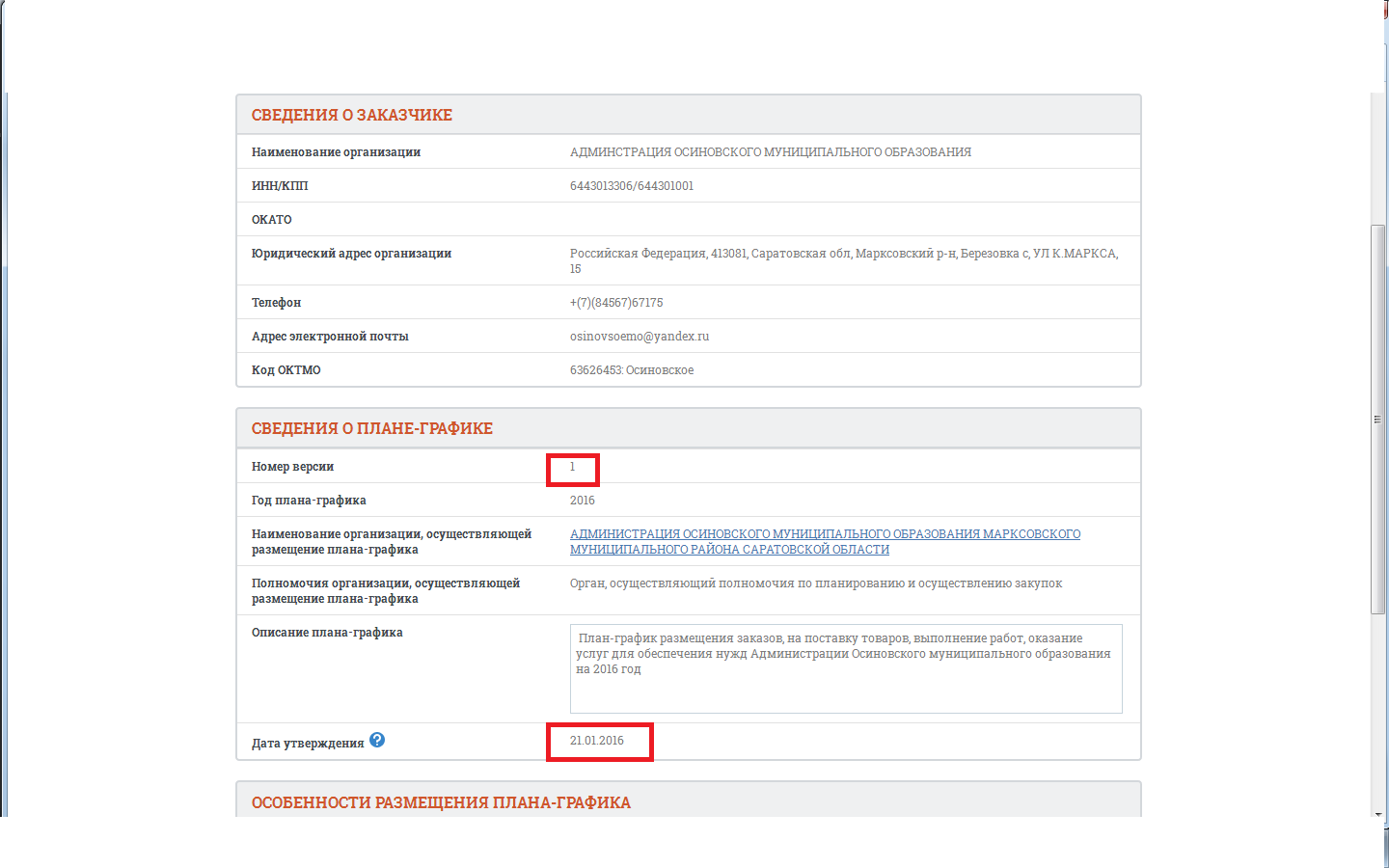 По данным официального сайта, дата утверждения Заказчиком изменений в планы-графики Заказчика (редакции 8) за 2016 год  - 07.09.2016г.Скриншот (снимок экрана) информации, содержащейся на официальном сайте по состоянию на 13.06.2017 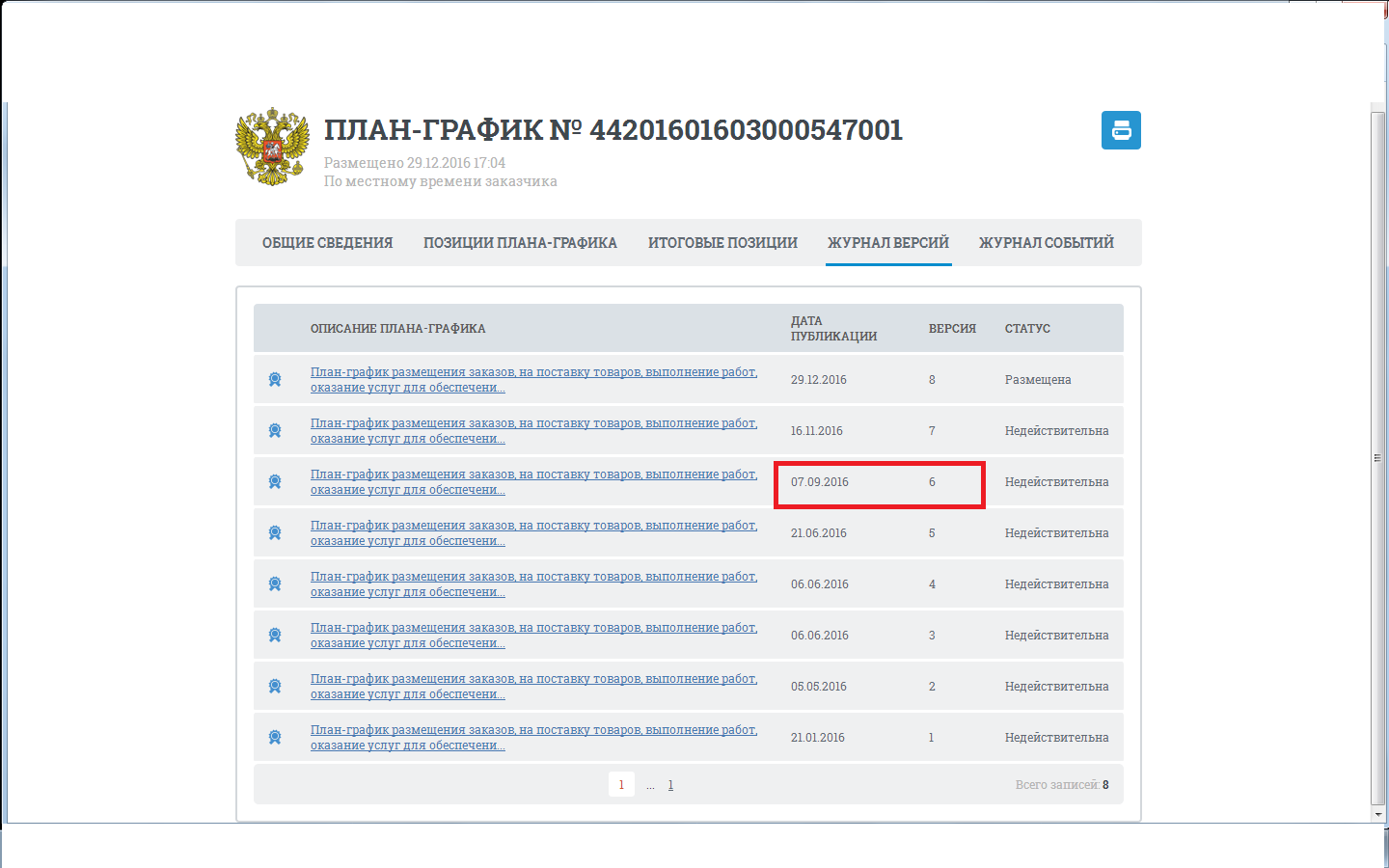 Составление и размещение на официальном сайте планов-графиков осуществляется в соответствии с Порядком №761/20н, с учетом Особенностей, определенных Приказом Минэкономразвития России № 182/7н (ч. 2 ст. 112 44-ФЗ).Скриншот экрана официального сайта на примере редакции плана-графика №6:  (редакция опубликована 07.09.2016 (дата утверждения редакции №62– 07.09.2016)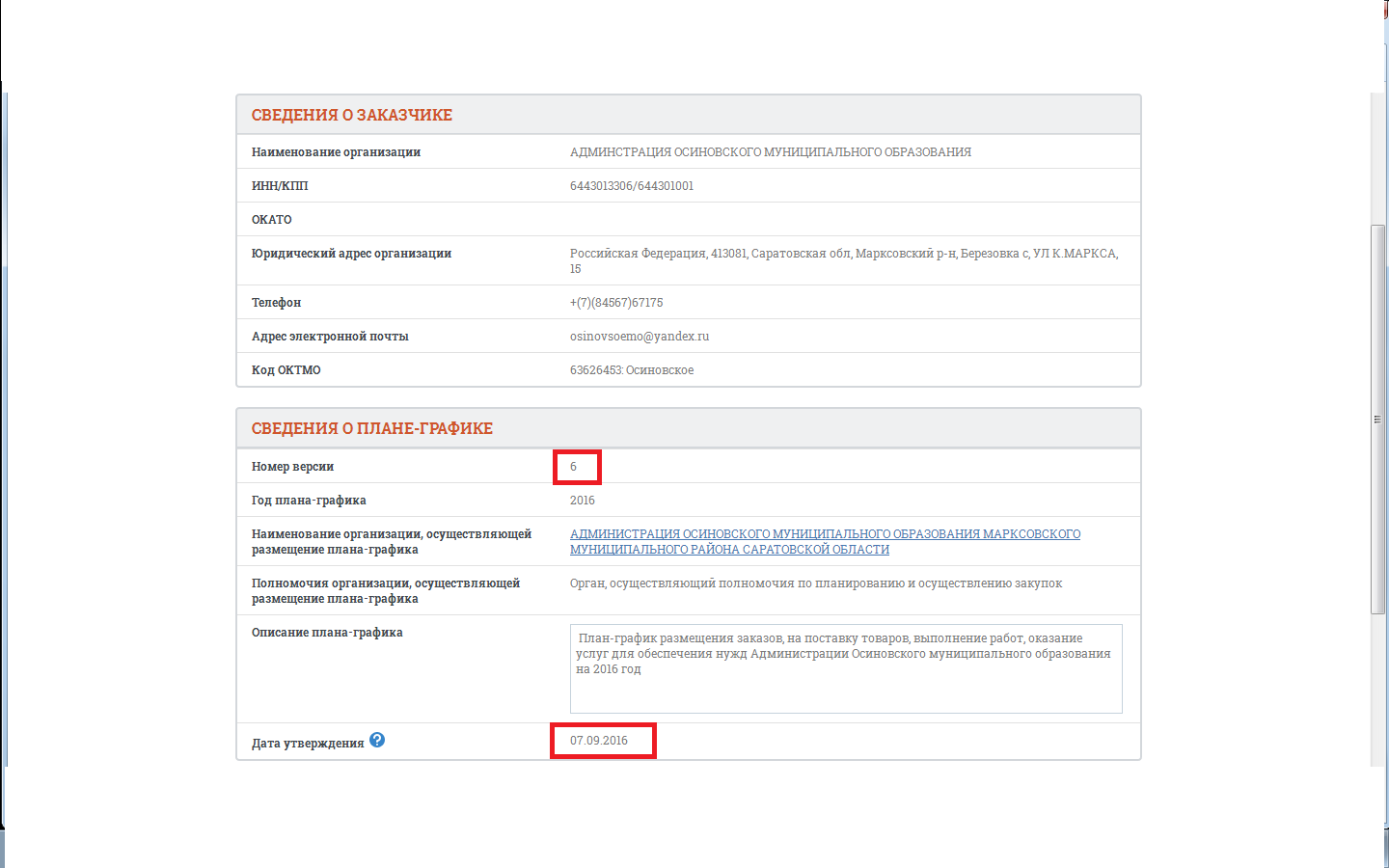 2017 год.Бюджет Осиновского муниципального образования на 2017 год утвержден решением Совета Осиновского МО от 28.12.2016 года № 66/127. План финансово-хозяйственной деятельности по Осиновскому МО утвержден 30.12.2016 г. В соответствии с постановлением Правительства РФ от 21 ноября 2013 года №1043 «О требованиях к формированию, утверждению и ведению планов закупок товаров, работ, услуг для обеспечения нужд субъекта Российской Федерации и муниципальных нужд, а также требованиях к форме планов закупок товаров, работ, услуг» (далее - ПП РФ 1043). План закупок Осиновского МО размещен в сроки, согласно с ч. 3 ПП РФ 1043.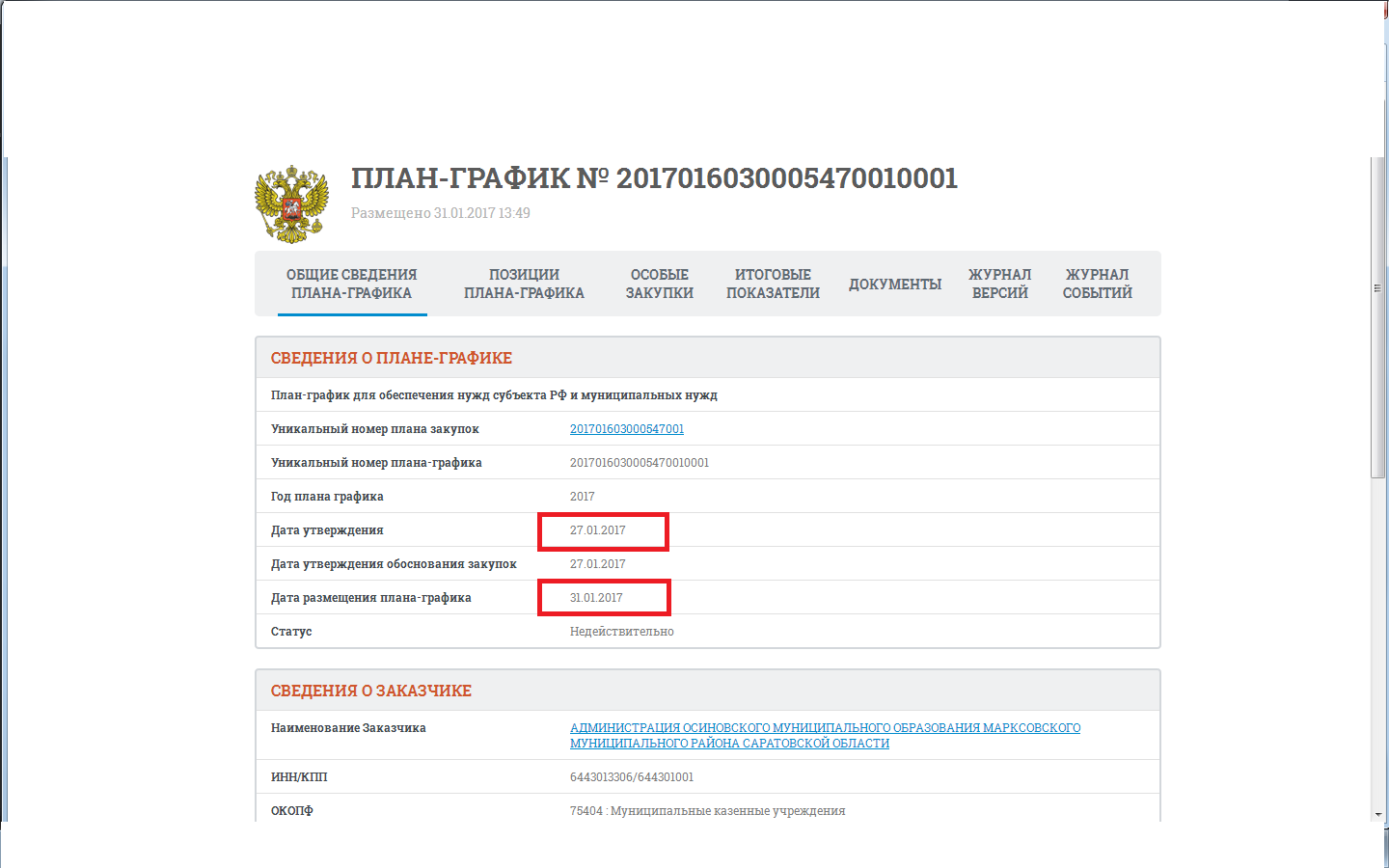 План-график на 2017 год размещен в соответствии с ч.3 Постановления Правительства РФ от 05 июня 2015 г. №554 «О требованиях к формированию, утверждению и ведению плана-графика закупок товаров, работ, услуг для обеспечения нужд субъекта Российской Федерации муниципальных нужд, а также о требованиях к форме плана-графика закупок товаров, работ, услуг» (далее – ПП РФ 554). Нарушений не выявлено.Согласно п. 6 Порядка № 761/20н, в случае внесения изменений в планы-графики такие изменения размещаются на официальном сайте не позднее трех рабочих дней со дня внесения изменений в планы-графики.Согласно ч. 3 ст. 7 44-ФЗ информация, предусмотренная 44-ФЗ и размещенная в единой информационной системе, является полной и достоверной.Проверка соответствия планов-графиков Учреждения осуществленным закупкам.При проведении проверки установлено соответствие информации, указанной в Планах - графиках размещения заказов на поставку товаров, выполнение работ, оказание услуг для обеспечения муниципальных нужд Осиновского МО на 2016 год, осуществленным закупкам.Отчет об осуществлении закупок товаров, работ, услуг для обеспечения муниципальных нужд.	На основании данных отчета об осуществлении закупок товаров, работ и услуг для обеспечения государственных (муниципальных) нужд Саратовской области по Осиновскому МО на 2016 год совокупный объем закупок в 2016 году составил 2249 тыс. рублей (копия отчета к акту прилагается), что не соответствует утвержденным плановым назначениям (ф. 0503127 – 2604,2 тыс. руб.) В 2016 году закупки у субъектов малого предпринимательства  отражены, при подсчете сумма  составила 100 % от совокупного годового объема закупок, в денежном эквиваленте сумма составляет 1434,0 тыс. рублей (совокупный годовой объем закупок для СМП – 1434,0 тыс. рублей).  Отчет об объеме закупок у субъектов малого предпринимательства и социально ориентированных некоммерческих организаций за 2016 год подан в срок - 23 марта 2017 года. Согласно проверенных договоров, заключенных в соответствии с ч.1 п.4, 5 ст.93 ФЗ - № 44 от 05.04.2013г. за 2016г. Осиновское МО произведены следующие закупки:- закупки у единственного поставщика в соответствии с пунктом 4, 5 части 1 статьи 93 Закона № 44-ФЗ в 2016 году на общую сумму 519,3 тыс.рублей  со сроком исполнения контрактов в 2016 году.   Закупки Заказчика у единственного поставщика не превышают ограничения сумм и не нарушает пункта 4 части 1 статьи 93 ФЗ (100 тыс. рублей, а в совокупности не превышают 2 млн. рублей).закупки у единственного поставщика в соответствии с пунктом 4 части 1 статьи 93 Закона № 44-ФЗ за 5 месяцев 2017 года на общую сумму 330,3 тыс.рублей со сроком исполнения контрактов в 2017 году, что не нарушает п. 4, 5 ч.1 ст.93 - закупка у субъектов малого предпринимательства в 2016 году на общую сумму 1434,0 тыс. рублей, что составляет 100 % от совокупного годового объема закупок для СМП;- закупки путем проведения запроса котировок в 2016 году не проводились. Реестр закупок за 2016 год.В соответствии с положениями ст.73 Бюджетного Кодекса Российской Федерации (далее – БК РФ) получатели бюджетных средств обязаны вести реестр закупок, осуществленных без заключения государственных или муниципальных контрактов. Проверяемым Заказчиком реестр закупок за 2016 года велся. Вывод по проверке: I. Финансово-хозяйственная деятельность.1. Редакция Положения о бюджетном процессе утвержденная решением Совета Осиновского муниципального образования от 18.07.2008 г. №37/77 не актуальна: - в части 2 «Участники бюджетного процесса и их полномочия» в п.2.4 «Бюджетные полномочия финансового органа  муниципального образования» в  п.п. 23 «обладает правом приостановления (сокращения) предоставления межбюджетных трансфертов в соответствии  со статьей 142 Бюджетного кодекса  Российской Федерации», согласно  вышеуказанной статьи перечисляются только формы межбюджетных трансфертов, а согласно статьи 136 Бюджетного кодекса  Российской Федерации «Основные условия предоставления межбюджетных трансфертов из бюджетов субъектов РФ», а именно п. 5, абзацем 3 и 4 регламентируется кто обладает правом принимать решение о приостановлении (сокращении);- в части 2 «Участники бюджетного процесса и их полномочия» в п. 2.5. «Исключительные полномочия руководителя финансового органа муниципального образования» в п.п. 5. «осуществлять блокировку расходов  и отменять решения  о блокировке  расходов  в соответствии со статьей 231 Бюджетного кодекса Российской Федерации» указанная статья Бюджетного кодекса утратила силу с 01.01.2010 г. в соответствии с  Федеральным законом от 26.04.2007 г. № 63-ФЗ. 2. Решения Совета Осиновского МО «О бюджете Осиновского муниципального образования на 2015 года» № 29/48  от 23.12.2014 года,  «О бюджете Осиновского муниципального образования на 2016 год» № 44/91 от 29.12.2015 года приняты с нарушением статьи 3 пункта 3.5 Положения о бюджетном процессе в Осиновском муниципальном образовании, утвержденном решением Совета Осиновского муниципального образования Марксовского муниципального района Саратовской области № 37/77 от 18.07.2008 года, а именно предельный срок рассмотрения местного бюджета на заседании Совета депутатов не может быть позднее 20 декабря. 3. Наблюдается тенденция снижение исполнения «Налог на доходы физических лиц» - по сравнению с аналогичным периодом (2015 год-2037,5 тыс.рублей) в 2016 году наблюдается снижение  поступлений на 231,5 тыс.рублей.4. Снижение исполнения «Земельный налог» - по сравнению с аналогичным периодом (2015 год-1358,9 тыс.рублей) в 2016 году наблюдается снижение  поступлений на 149,9 тыс.рублей. 5. Табель учета рабочего времени ведутся не в унифицированной форме (ф.0504421), что является нарушением Приказа Минфина от 30.03.2015 г.№52н «Об утверждении форм первичный учетных документов и регистров бухгалтерского учета, применяемых органами государственной власти (государственными органами), органами местного самоуправления, органами управления государственными внебюджетными фондами, государственными (муниципальными) учреждениями, и Методических указаний по их применению.6. В нарушение статьи 8 ч.5 «Учетная политика» Федерального закона от 06.12.2011 № 402-ФЗ «О бухгалтерском учете» глава 2. «Общие требования к бухгалтерскому учету»,  предоставленное к проверке положение об учетной политике администрации Осиновского муниципального образования утверждено распоряжением Осиновского МО от 11.03.2010 года № 29-р, без изменений и дополнений требований, установленных законодательством Российской Федерации о бухгалтерском учете, федеральными и (или) отраслевыми стандартами. Учетная политика для целей бухгалтерского учета применяется последовательно из года в год. Следовательно, последняя утвержденная Учетная политика от 11.03.2010 г., таким образом, в Осиновском МО Учетная политика на 2015 и 2016 годы отсутствует. 7. На счете 108 «Нефинансовые активы имущества казны» за 2015-2016 годы выявлено, нарушение требований Федерального закона  от 06.12.2011 № 402 ФЗ «О бухгалтерском учете», в части:- несвоевременного отражения в учете операций по исключению из состава казны  приватизированного имущества. Общая балансовая стоимость необоснованно учитываемого имущества (жилых помещений) в части приватизированных объектов составила – 787 133,00 руб.;- необоснованного задвоения в бухгалтерском учете объектов имущества казны, а именно жилых помещений. Общая балансовая стоимость дважды учитываемых объектов составила 3 112 648,00 руб.Вышеуказанные нарушения привели к искажению бухгалтерского учета  и годовой бухгалтерской отчетности (баланса) за 2015 год и 2016 год, а именно по строке 110 на сумму 2 343 457,00 руб., а так же по строкам 120 «Амортизация имущества, составляющего казну» и 130 «Нефинансовые активы имущества казны (остаточная стоимость).8. Указаны неверные адресные  данные объекта учета, а именно жилого помещения: Саратовская обл., Марксовский р-он, с. Каменка, ул. Интернациональная, д. 105, кв. 2, о чём свидетельствует акт приема передачи объектов муниципальной собственности администрации Марксовского муниципального района в муниципальную собственность Осиновского образования от 08.06.2010 г. и распоряжение  администрации Осиновского  муниципального образования Марксовского муниципального района  от 01.07.2010 г. № 69-р «О принятии в муниципальную собственность имущества», где передается и принимается объекта учета жилое помещение: Саратовская обл., Марксовский р-он, с. Каменка, ул. Интернациональная, д. 105, кв. 1.9. Порядок формирования и ведения Реестра муниципального имущества Осиновского муниципального образования в администрации поселения не разработан, что является нарушением Приказа Министерства экономического развития РФ от 30.08.2011 г. №424 «Об утверждении Порядка ведения органами местного самоуправления реестров муниципального имущества».10. В нарушение п.3.6, п.3.7 Приказа Минфина РФ от 13.06.1995 г. №49 «Об утверждении методических указаний по инвентаризации имущества и финансовых обязательств», ст. 11 Федерального закона  от 06.12.2011 № 402 ФЗ «О бухгалтерском учете» инвентаризация имущества казны проводится не в полном объеме. 11. Установлена общая кредиторская задолженность в 2015 году в сумме 125 000,00 рублей, в 2016 году в сумме 125 000,00 рублей. При анализе кредиторской задолженности динамика роста не наблюдается.II. Проверка соблюденияФедерального закона от 05.04.2013 г. № 44-ФЗ«О контрактной системе в сфере закупок товаров, работ, услугдля обеспечения государственных и муниципальных нужд»	1. Внесенные изменения в план-график 2016 г. опубликованы  должностным лицом Заказчика на официальном сайте верно, что соответствует требованиям ч. 3 ст. 7, ч. 2 ст. 112 44-ФЗ, п. 6 Порядка № 761/20н.2. В ходе проверки установлено несоответствие данных указанных в отчете об осуществлении закупок товаров, работ, услуг для обеспечения государственных нужд Саратовской области (муниципальных нужд) за январь-декабрь 2016 года строка 1.1, где общая сумма средств, предусмотренных на закупки товаров, работ, услуг на год обозначена в сумме 2249 тыс. руб. однако согласно утвержденных плановых назначений (форма 0503127) утверждено 2604,2 тыс. руб.3. В соответствии с предоставленными сведениями для формирования лимитов бюджетных обязательств и кассового плана в части расходов бюджета муниципального района (за исключением средств от приносящей доход деятельности) на 2016 год.По статье 221 услуги связи – 70,6 тыс. руб. заключенные договора  по данной статье составили 70,8 тыс. руб. что приводит к превышению выделенного лимита бюджетного обязательства на 0,2 тыс. руб.;по статье 223 коммунальные  услуги – 273,4 тыс. руб. заключено договоров по данной статье на 303,8  тыс. руб. что приводит к превышению выделенного лимита бюджетного обязательства на 30,4 тыс. руб.Превышение лимитов бюджетных обязательств (согласно ч.2 ст.72 БК РФ) по вышеназванным статьям содержит признаки административного правонарушения по ст. 15.15.10 КоАП.4. Бюджет Осиновского муниципального образования на 2017 год утвержден решением Совета Осиновского МО от 28.12.2016 года № 66/127. План финансово-хозяйственной деятельности по Осиновскому МО утвержден 30.12.2016 г. В соответствии с постановлением Правительства РФ от 21 ноября 2013 года №1043 «О требованиях к формированию, утверждению и ведению планов закупок товаров, работ, услуг для обеспечения нужд субъекта Российской Федерации и муниципальных нужд, а также требованиях к форме планов закупок товаров, работ, услуг» (далее - ПП РФ 1043). План закупок Осиновского МО размещен в сроки, согласно с ч. 3 ПП РФ 1043.5. План-график на 2017 год размещен в соответствии с ч.3 Постановления Правительства РФ от 05 июня 2015 г. №554 «О требованиях к формированию, утверждению и ведению плана-графика закупок товаров, работ, услуг для обеспечения нужд субъекта Российской Федерации муниципальных нужд, а также о требованиях к форме плана-графика закупок товаров, работ, услуг» (далее – ПП РФ 554). Нарушений не выявлено.Предложения:Привести в соответствие с действующим бюджетным законодательством РФ Положение о бюджетном процессе в Осиновском муниципальном образовании утвержденным решением Совета Осиновского МО №37/77 от 18.07.2008 г.В целях увеличения доходной части бюджета Осиновского муниципального образования разработать комплекс мер, направленных на совершенствование системы мониторинга и сбора налоговых и неналоговых доходов.Привести в соответствие Табель учета рабочего времени с унифицированной формой (ф.0504421), в соответствии с  Приказом Минфина от 30.03.2015 г.№52н «Об утверждении форм первичный учетных документов и регистров бухгалтерского учета, применяемых органами государственной власти (государственными органами), органами местного самоуправления, органами управления государственными внебюджетными фондами, государственными (муниципальными) учреждениями, и Методических указаний по их применению.Учетную политику Осиновского МО, утвержденную распоряжением №29-р от 11.03.2010 г., привести в соответствие со ст.8 Федерального закона от 06.12.2011 № 402-ФЗ «О бухгалтерском учете».Проводить своевременное отражение в учете операций по исключению из         состава казны  приватизированного имущества.6. Устранить необоснованное задвоение в бухгалтерском учете объектов имущества казны, а именно жилых помещений.7.  Привести в соответствие адресные данные объектов учета.8. Разработать и вести в соответствии с Приказом Министерства экономического развития РФ от 30.08.2011 г. №424 «Об утверждении Порядка ведения органами местного самоуправления реестров муниципального имущества» - Реестра муниципального имущества Осиновского муниципального образования.9. Своевременно и в полном объеме проводить инвентаризацию имущества казны Осиновского МО в соответствии с Приказом Минфина РФ от 13.06.1995 г. №49 «Об утверждении методических указаний по инвентаризации имущества и финансовых обязательств».10. Введение в экономический оборот неучтенных земельных и имущественных объектов (при наличии).11.Увеличение эффективности использования имущества, которое находится в собственности Осиновского МО.12. Усилить претензионно - исковую работу в отношении пользователей жилыми помещениями.13. С неплательщиками налогов проводить адресную работу.14. Не допускать превышения лимитов бюджетных обязательств (согласно ч.2 ст.72 БК РФ).Ответственные за проведение проверки:Председатель контрольно-счетной комиссии Марксовскогомуниципального района	                     __________________	            Т. Н. Михеева                  (должность)				        (подпись)			              (Ф.И.О.)Приложение 1Расхождение выявленные в ходе проверки учета на счете 108 «Нефинансовые активы имущества казны»* - Объекты общая балансовая стоимость которых необоснованно учитывается, так как данные объекты приватизированы.№ п/пНаименование показателейПервоначально утвержденные бюджетные ассигнованияУточненные бюджетные ассигнованияОтклонения первоначально утвержденных ассигнований от уточненныхОтклонения первоначально утвержденных ассигнований от уточненных№ п/пНаименование показателейПервоначально утвержденные бюджетные ассигнованияУточненные бюджетные ассигнованияВ абсолютном выраженииВ %1Доходы7616,77764,5147,81,012Расходы7616,77612,9- 3,80,993Дефицит (-)/профицит (+)0+ 151,6+ 151,6-Доходы20152015ДоходыСумма (тыс.руб.)Уд. вес (%)Всего7 764,5100в том числе:Налоговые и неналоговые доходы6 371,682,1Безвозмездные поступления1 392,917,9Наименование доходаИсполнение за 2014 годПервоначально утвержденные назначения на 2015 годУточненный план на 2015 годИсполнение за 2015 годИсполнение в % к первоначальным назначениямСтруктура в %(исполненных) 1234567Доходы всего7984,07616,77743,47764,5101,9100Налоговые и неналоговые доходы5490,44938,16350,56371,6129,082,1Налог на доходы физических лиц1722,81065,12037,52037,5191,326,2Акцизы по подакцизным товарам (продукции), производимым на территории Российской Федерации1742,61311,91588,01724,8131,522,2Единый сельскохозяйственный налог149,9158,3412,2412,2260,45,3Налог на имущество физических лиц557,0807,0660,0659,881,88,5Земельный налог604,9589,21380,01358,9230,617,5Госпошлина 51,410035,435,135,10,5Прочие поступления от использования имущества, находящегося в собственности муниципальных районов (за наем жилфонда)44,631,012,512,540,30,16Арендная плата за земельные участки417,500000Доходы от реализации имущества, находящегося в оперативном управлении учреждений, находящегося в ведении органов управления муниципальных районов (поселений)45,0700,098,55,00,70,06Доходы от сдачи в аренду имущества, находящегося в оперативном управлении органов управления МР и созданных ими учреждений (за исключением имущества муниципальных автономных учреждений)124,5125,6123,8123,898,61,6Доходы от продажи  земельных участков , гос.собственность на которые разграничена (за исключением земельных участков бюджетных и автономных учреждений)050,00000Штрафы, санкции, возмещение ущерба4,002,12,100,03Безвозмездные поступления2493,62678,61392,91392,952,017,9Дотации на выравнивание бюджетной обеспеченности поселений за счет собственных доходов и источников внутреннего финансирования дефицита бюджета135,5992,9755,4755,476,19,7Дотации бюджетам поселений на выравнивание бюджетной обеспеченности за счет субвенций областного бюджета157,7165,7165,7165,71002,1Прочие межбюджетные трансферты, передаваемые бюджетам поселений на поддержку мер по обеспечению сбалансированности бюджетов поселений1892,41200,0210,0210,017,52,7Субвенции бюджетам поселений области на осуществление органами местного самоуправления полномочий по первичному воинскому учету на территориях, где отсутствуют военные комиссариаты308,0320,0288,0288,090,03,7Возврат остатков субсидий, субвенций и иных межбюджетных трансфертов, имеющих целевое назначение, прошлых лет-26,2РазделНаименование разделаПервоначальный бюджет от 23.12.2014 № 29/48Исполнение (№ 53/105 от 25.04.2016г.)Исполнение к первоначальным бюджетным ассигнованиям (абсол.значение/%)Исполнение к первоначальным бюджетным ассигнованиям (абсол.значение/%)12345=4/35=4/3Всего расходов в том числе:7616,77612,9-3,8                  99,9-3,8                  99,901Общегосударственные вопросы3144,82871,1-273,791,302Национальная оборона320,0288,0- 32,090,004Национальная экономика1311,91473,3161,4112,305Жилищно-коммунальное хозяйство193,9347,0153,1178,908Культура, кинематография2413,52463,449,9102,110Социальная политика232,680,5-152,134,611Физическая культура089,689,60№ п/пНаименование показателейПервоначально утвержденные бюджетные ассигнованияУточненные бюджетные ассигнованияОтклонения первоначально утвержденных ассигнований от уточненныхОтклонения первоначально утвержденных ассигнований от уточненных№ п/пНаименование показателейПервоначально утвержденные бюджетные ассигнованияУточненные бюджетные ассигнованияВ абсолютном выраженииВ %1Доходы7198,97933,3734,401,102Расходы7198,97933,8734,901,103Дефицит (-)/профицит (+)0- 0,5- 0,5-Доходы20162016ДоходыСумма (тыс.руб.)Уд. вес (%)Всего7933,3100в том числе:Налоговые и неналоговые доходы4921,662Безвозмездные поступления3011,738Наименование доходаИсполнение за 2015 годПервоначально утвержденные назначения на 2016 годИсполнение за 2016 год Исполнение в % к 2015Исполнение в % к первоначальным назначениямСтруктура в %(исполненных) 1234567Доходы всего7764,57198,97933,3102,2110,2100Налоговые и неналоговые доходы6371,65656,54921,677,287,062,0Налог на доходы физических лиц2037,51912,31806,088,694,422,8Акцизы по подакцизным товарам (продукции), производимым на территории Российской Федерации1724,800000,0Единый сельскохозяйственный налог412,2440,0985,1232,4223,812,4Налог на имущество физических лиц659,8712,0716,4108,6100,69,0Земельный налог1358,91835,41209,088,965,915,2Госпошлина 35,1100,053,8153,253,80,7Прочие поступления от использования имущества, находящегося в собственности муниципальных районов (за наем жилфонда)12,528,822,2177,677,10,3Арендная плата за земельные участки000000Доходы от реализации имущества, находящегося в оперативном управлении учреждений, находящегося в ведении органов управления муниципальных районов (поселений)5,000000,0Доходы от сдачи в аренду имущества, находящегося в оперативном управлении органов управления МР и созданных ими учреждений (за исключением имущества муниципальных автономных учреждений)123,80127,1102,701,6Доходы от продажи  земельных участков , гос.собственность на которые разграничена (за исключением земельных участков бюджетных и автономных учреждений)0628,00000Штрафы, санкции, возмещение ущерба2,102,095,200,02Безвозмездные поступления1392,91542,43011,7216,2195,338,0Дотации на выравнивание бюджетной обеспеченности поселений за счет собственных доходов и источников внутреннего финансирования дефицита бюджета755,400000,0Дотации бюджетам поселений на выравнивание бюджетной обеспеченности за счет субвенций областного бюджета165,7178,4178,4107,71002,2Прочие межбюджетные трансферты, передаваемые бюджетам поселений на поддержку мер по обеспечению сбалансированности бюджетов поселений210,01134,01134,054010014,3Субвенции бюджетам поселений области на осуществление органами местного самоуправления полномочий по первичному воинскому учету на территориях, где отсутствуют военные комиссариаты288,0160,0160,055,61002,0Межбюджетные трансферты, передаваемые бюджетам сельских поселений на осуществление дорожной деятельности за счет средств муниципального дорожного фонда01469,30018,5Межбюджетные трансферты, передаваемые бюджетам сельских поселений из бюджетов муниципальных районов на осуществление части полномочий70,070,001000,9Возврат остатков субсидий, субвенций и иных межбюджетных трансфертов, имеющих целевое назначение, прошлых лет- 26,20РазделНаименование разделаПервоначальный бюджет от 29.12.2015 № 44/91Исполнение (№ 73/139 от 28.04.2017г.)Исполнение к первоначальным бюджетным ассигнованиям (абсол.значение/%)Исполнение к первоначальным бюджетным ассигнованиям (абсол.значение/%)12345=4/35=4/3Всего расходов в том числе:7198,97933,8734,9                 110,2734,9                 110,201Общегосударственные вопросы3289,92997,5-292,491,102Национальная оборона160,0160,00,0100,004Национальная экономика150,01537,31387,31024,805Жилищно-коммунальное хозяйство598,6514,1-84,585,908Культура, кинематография2748,32406,7-341,687,610Социальная политика167,6234,867,2140,111Физическая культура84,583,4-1,198,7НаименованиеПервоначальный   объем бюджетных ассигнований на 2015 годУтвержденные бюджетные ассигнования на 2015 годЛимиты бюджетных обязательств за 2015 годПринято обязательств на 2015 годИсполнено за 2015 годСумма увеличения (уменьшения) объемов бюджетных назначена(гр.3-гр.2)за 2015годИсполнение за 2015 к первоначальному год, %Глава поселения320,0323,8323,8323,8323,83,8102Администрация поселения1208,21193,91193,91193,91193,9-14,399,0итого1528,21517,71517,71517,71517,7-10,5НаименованиеПервоначальный   объем бюджетных ассигнований на 2016 годУтвержденные бюджетные ассигнования на 2016 годЛимиты бюджетных обязательств за 2016 годПринято обязательств на 2016 годИсполнено за 2016 годСумма увеличения (уменьшения) объемов бюджетных назначена(гр.3-гр.2)за 2016годИсполнение за 2016 к первоначальному  год, %Глава поселения297,1355,1355,1355,1355,158,0Администрация поселения1363,31228,61228,61228,61228,6-134,7итого1660,41583,71583,71583,71583,7-76,7Вид топливаПробег по данным путевых листовРасход по норме  л/кмФактически списано (по данным оборотно-сальдовой ведомости по сч.105.33)Отклонение2015 годБензин АИ-923431130743086-122016 годБензин АИ-922822825192530-11№п/пПоказателиЕд. изм.2015 год2016 годТенденция (+увеличение/  -уменьшение)1Дебиторская задолженностьРуб.0,000,000,002Кредиторская задолженностьРуб.125 000,00125 000,000,02.1ООО «СГ-Транспорт»Руб.125 000,00125 000,000,00Направление расходовУтверждено плановых назначений, тыс. руб.Исполнение плановых назначений, тыс. руб.221 Услуги связи70,670,8223 Коммунальные услуги273,4303,8225 Работы, услуги по содержанию имущества1614,41514,8226 Прочие работы, услуги243,5173,1290 Прочие расходы187,1182,1310 Увеличение стоимости основных средств5,45,4340 приобретение материальных запасов209,8209,8ВСЕГО2604,22459,8Основные объекты учетаОсновные объекты учетаВыявленные задвоенияВыявленные задвоенияПримечание№п/пОсновное средствоСальдо Основное средствоСальдоПримечание№п/пОсновное средствоДТОсновное средствоДТПримечание1.Жил. помещ., Сар. обл. Маркс. р-но, с. Каменка, ул. Набережная, д. 141 кв.1 пл. 62 кв.м 40 838,00Жил. помещ., Сар. обл. Маркс. р-но, с. Каменка, ул. Набережная, д. 141 кв.1 пл. 62 кв.м 40 838,00Используется под соц. найм2.Жил. помещ., Сар. обл. Маркс. р-но, с. Каменка, ул. Набережная, д. 149 кв.2 пл. 62 кв.м43 644,00Жил. помещ., Сар. обл. Маркс. р-но, с. Каменка, ул. Набережная, д. 149 кв.2 пл. 62 кв.м43 644,00Используется под соц. найм3.Жил. помещ., Сар. обл. Маркс. р-но, с. Каменка, ул. Новая, д. 40 кв.2 пл. 75 кв.м206 092,00*Жил. помещ., Сар. обл. Маркс. р-но, с. Каменка, ул. Новая, д. 40 кв.2 пл. 75 кв.м206 092,00Оформлено в собственность св-во от 12.03.2015 г. №64-АД 5758924.Жил. помещ., Сар. обл. Маркс. р-но, с. Каменка, ул. Новая, д. 47 кв.2 пл. 75 кв.м74 640,00Жил. помещ., Сар. обл. Маркс. р-но, с. Каменка, ул. Новая, д. 47 кв.2 пл. 75 кв.м74 640,00Используется под соц. найм5.Жил. помещ., Сар. обл. Маркс. р-но, с. Каменка, ул. Гагарина, д. 60, пл. 45 кв.м56 286,00Жил. помещ., Сар. обл. Маркс. р-но, с. Каменка, ул. Гагарина, д. 60, пл. 45 кв.м56 286,00Используется под соц. найм6.Жил. помещ., Сар. обл. Маркс. р-но, с. Каменка, ул. Интернациональная, д. 100, кв. 1, пл. 65 кв.м61 013,00*Жил. помещ., Сар. обл. Маркс. р-но, с. Каменка, ул. Интернациональная, д. 100, кв. 1, пл. 65 кв.м61 013,00Оформлено в собственность выписка из ЕГРП №64/012/021/2016-151/2 от 07.12.2016 г.7.Жил. помещ., Сар. обл. Маркс. р-но, с. Каменка, ул. Интернациональная, д. 104, кв. 2, пл. 62 кв.м45 078,00*-  -  -  -   -- - - -Оформлено в собственность св-во от 14.10.2014 г. №64-АД 3591858.Жил. помещ., Сар. обл. Маркс. р-но, с. Каменка, ул. Интернациональная, д. 105, кв. 2, пл. 62 кв.м52 618,00-  -  -  -   -- - - -Актом не передавалась9.Жил. помещ., Сар. обл. Маркс. р-но, с. Каменка, ул. Интернациональная, д. 107, кв. 1, пл. 62 кв.м64 239,00*Жил. помещ., Сар. обл. Маркс. р-но, с. Каменка, ул. Интернациональная, д. 107, кв. 1, пл. 62 кв.м64 239,00Оформлено в собственность св-во от 19.11.2014 г. №64-АД 35982110Жил. помещ., Сар. обл. Маркс. р-но, с. Каменка, ул. Интернациональная, д. 119, пл. 63 кв.м38 617,00*Жил. помещ., Сар. обл. Маркс. р-но, с. Каменка, ул. Интернациональная, д. 119, пл. 63 кв.м38 617,00Оформлено в собственность выписка из ЕГРП №64/012/013/2015-420/3 от 03.06.2015 г.11.Жил. помещ., Сар. обл. Маркс. р-но, с. Каменка, ул. Интернациональная, д. 120, пл. 65 кв.м56 286,00Жил. помещ., Сар. обл. Маркс. р-но, с. Каменка, ул. Интернациональная, д. 120, пл. 65 кв.м56 286,00Используется под соц. найм12.Жил. помещ., Сар. обл. Маркс. р-но, с. Каменка, ул. К. Маркса, д. 163, кв. 2., пл. 62 кв.м40 838,00Жил. помещ., Сар. обл. Маркс. р-но, с. Каменка, ул. К. Маркса, д. 163, кв. 2., пл. 62 кв.м40 838,00Используется под соц. найм13.Жил. помещ., Сар. обл. Маркс. р-но, с. Каменка, ул. Мелиораторов, д. 65, пл. 63 кв.м62 095,00*Жил. помещ., Сар. обл. Маркс. р-но, с. Каменка, ул. Мелиораторов, д. 65, пл. 63 кв.м62 095,00Оформлено в собственность св-во от 22.07.2010 г. №64-АВ 81340314.Жил. помещ., Сар. обл. Маркс. р-но, с. Каменка, ул. Молодежная, д. 31, кв. 1 , пл. 128,5 кв.м18 747,00Жил. помещ., Сар. обл. Маркс. р-но, с. Каменка, ул. Молодежная, д. 31, кв. 31 , пл. 128,5 кв.м18 747,00Используется под соц. найм15.Жил. помещ., Сар. обл. Маркс. р-но, с. Каменка, ул. Молодежная, д. 31, кв. 11 , пл. 128,5 кв.м18 747,00*-  -  -  -   -- - - -Оформлено в собственность св-во от 13.08.2014 г. №64-АД 35731316.Жил. помещ., Сар. обл. Маркс. р-но, с. Каменка, ул. Молодежная, д. 31, кв. 8 , пл.128,518 747,00Жил. помещ., Сар. обл. Маркс. р-но, с. Каменка, ул. Молодежная, д. 31, кв. 8 , пл.128,518 747,00Используется под соц. найм17.Жил. помещ., Сар. обл. Маркс. р-но, с. Каменка, ул. Молодежная, д. 32, кв.10 , пл. 47,319 622,00*Жил. помещ., Сар. обл. Маркс. р-но, с. Каменка, ул. Молодежная, д. 32, кв.10 , пл. 47,319 622,00Оформлено в собственность выписка из ЕГРП №64-64/012-64/012/009/2016-18/2 от 07.04.2016 г.18.Жил. помещ., Сар. обл. Маркс. р-но, с. Каменка, ул. Молодежная, д. 32, кв.12 , пл. 47,319 622,00Жил. помещ., Сар. обл. Маркс. р-но, с. Каменка, ул. Молодежная, д. 32, кв.12 , пл. 47,319 622,00Используется под соц. найм19.Жил. помещ., Сар. обл. Маркс. р-но, с. Каменка, ул. Молодежная, д. 32, кв.15 , пл. 47,319 622,00*Жил. помещ., Сар. обл. Маркс. р-но, с. Каменка, ул. Молодежная, д. 32, кв.15 , пл. 47,319 622,00Оформлено в собственность выписка из ЕГРП №64:20:000000:2520—64/012/2017-2 от 20.04.2017 г.20.Жил. помещ., Сар. обл. Маркс. р-но, с. Каменка, ул. Молодежная, д. 32, кв.16 , пл. 47,319 622,00Жил. помещ., Сар. обл. Маркс. р-но, с. Каменка, ул. Молодежная, д. 32, кв.16 , пл. 47,319 622,00Используется под соц. найм21Жил. помещ., Сар. обл. Маркс. р-но, с. Каменка, ул. Молодежная, д. 32, кв.17 , пл. 47,319 622,00Жил. помещ., Сар. обл. Маркс. р-но, с. Каменка, ул. Молодежная, д. 32, кв.17 , пл. 47,319 622,00Используется под соц. найм22Жил. помещ., Сар. обл. Маркс. р-но, с. Каменка, ул. Молодежная, д. 32, кв.18 , пл. 47,319 622,00Жил. помещ., Сар. обл. Маркс. р-но, с. Каменка, ул. Молодежная, д. 32, кв.18 , пл. 47,319 622,00Используется под соц. найм23Жил. помещ., Сар. обл. Маркс. р-но, с. Каменка, ул. Молодежная, д. 32, кв.20 , пл. 47,319 622,00*Жил. помещ., Сар. обл. Маркс. р-но, с. Каменка, ул. Молодежная, д. 32, кв.20 , пл. 47,319 622,00Оформлено в собственность выписка из ЕГРП №64-64/012-64/012/0072016-132/2 от 25.03.2016 г.24Жил. помещ., Сар. обл. Маркс. р-но, с. Каменка, ул. Молодежная, д. 32, кв.21 , пл. 47,319 622,00*Жил. помещ., Сар. обл. Маркс. р-но, с. Каменка, ул. Молодежная, д. 32, кв.21 , пл. 47,319 622,00Оформлено в собственность св-во от 05.03.2015 г. №64-АД 57586425Жил. помещ., Сар. обл. Маркс. р-но, с. Каменка, ул. Молодежная, д. 32, кв.5 , пл. 47,319 622,00Жил. помещ., Сар. обл. Маркс. р-но, с. Каменка, ул. Молодежная, д. 32, кв.5 , пл. 47,319 622,00Используется под соц. найм26.Жил. помещ., Сар. обл. Маркс. р-но, с. Каменка, ул. Молодежная, д. 32, кв.6 , пл. 47,319 622,00Жил. помещ., Сар. обл. Маркс. р-но, с. Каменка, ул. Молодежная, д. 32, кв.6 , пл. 47,319 622,00Используется под соц. найм27.Жил. помещ., Сар. обл. Маркс. р-но, с. Каменка, ул. Молодежная, д. 32, кв.9 , пл. 47,319 622,00*Жил. помещ., Сар. обл. Маркс. р-но, с. Каменка, ул. Молодежная, д. 32, кв.9 , пл. 47,319 622,00Оформлено в собственность св-во от 12.07.2012 г. №64-64-8/031/2012-19328.Жил. помещ., Сар. обл. Маркс. р-но, с. Каменка, ул. Новая, д. 40 кв.4 пл. 67,5 кв.м206 092,00Жил. помещ., Сар. обл. Маркс. р-но, с. Каменка, ул. Новая, д. 40 кв.4 пл. 67,5 кв.м206 092,00Используется под соц. найм29.Жил. помещ., Сар. обл. Маркс. р-но, с. Каменка, ул. Новая, д. 41 кв.1 пл. 110 кв.м107 065,00Жил. помещ., Сар. обл. Маркс. р-но, с. Каменка, ул. Новая, д. 41 кв.1 пл. 110 кв.м107 065,00Используется под соц. найм30.Жил. помещ., Сар. обл. Маркс. р-но, с. Каменка, ул. Степная, д. 15 кв.1 пл. 67,7кв.м50 550,00Жил. помещ., Сар. обл. Маркс. р-но, с. Каменка, ул. Степная, д. 15 кв.1 пл. 67,7кв.м50 550,00Используется под соц. найм31.Жил. помещ., Сар. обл. Маркс. р-но, с. Каменка, ул. Степная, д. 16,  пл. 125 кв.м46 561,00*Жил. помещ., Сар. обл. Маркс. р-но, с. Каменка, ул. Степная, д. 16,  пл. 125 кв.м46 561,00Оформлено в собственность св-во от 26.04.2010 г. №64-АВ60204932.Жил. помещ., Сар. обл. Маркс. р-но, с. Каменка, ул. Степная, д. 5, кв. 1,  пл. 62 кв.м57 662,00*_  _  _  _  _  __  _  _Оформлено в собственность св-во от 04.07.2014 г. №64-АД 22698733.Жил. помещ., Сар. обл. Маркс. р-но, с. Каменка, ул. Строителей, д. 3, кв. 2,  пл. 61 кв.м56 591,00Жил. помещ., Сар. обл. Маркс. р-но, с. Каменка, ул. Строителей, д. 3, кв. 2,  пл. 61 кв.м56 591,00Используется под соц. найм34.Жил. помещ., Сар. обл. Маркс. р-но, с. Каменка, ул. Строителей, д. 33, кв. 4,  пл. 75 кв.м50 703,00Жил. помещ., Сар. обл. Маркс. р-но, с. Каменка, ул. Строителей, д. 33, кв. 4,  пл. 75 кв.м50 703,00Используется под соц. найм35.Жил. помещ., Сар. обл. Маркс. р-но, с. Каменка, ул. Строителей, д. 4, кв. 2,  пл. 61кв.м40 838,00Жил. помещ., Сар. обл. Маркс. р-но, с. Каменка, ул. Строителей, д. 4, кв. 2,  пл. 61кв.м40 838,00Используется под соц. найм36.Жил. помещ., Сар. обл. Маркс. р-но, с. Каменка, ул. Интернациональная, д. 105, кв. 1,  пл. 62кв.м52 618,00_  _  _  _  _  __  _  _Используется под соц. найм37.Жил. помещ., Сар. обл. Маркс. р-но, с. Каменка, ул. Молодежная, д. 31, кв.20 , пл. 128,5 кв.м.18 747,00*_  _  _  _  _  __  _  _Оформлено в собственность св-во от 21.01.2014 г. №64-АД 12789838.Жил. помещ., Сар. обл. Маркс. р-но, с. Каменка, ул. Молодежная, д. 32, кв.4 , пл. 47,3 кв.м.19 622,00*_  _  _  _  _  __  _  _Оформлено в собственность св-во от 16.08.2013 г. №64-АГ 36535839.Жил. помещ., Сар. обл. Маркс. р-но, с. Каменка, ул. Новая, д. 37, кв.3 , пл. 75 кв.м.50 550,00*_  _  _  _  _  __  _  _Оформлено в собственность св-во от 08.12.2014 г. №64-АД 360228ИТОГО:ИТОГО:1 871 966,00ИТОГО:556 324,00Приложение № 2     Приложение № 2     Приложение № 2     Приложение № 2     Приложение № 2     Приложение № 2     Приложение № 2     Приложение № 2     Договора заключенные на приобретение ГСМ в 2015 году
 по администрпации Осиновского МОДоговора заключенные на приобретение ГСМ в 2015 году
 по администрпации Осиновского МОДоговора заключенные на приобретение ГСМ в 2015 году
 по администрпации Осиновского МОДоговора заключенные на приобретение ГСМ в 2015 году
 по администрпации Осиновского МОДоговора заключенные на приобретение ГСМ в 2015 году
 по администрпации Осиновского МОДоговора заключенные на приобретение ГСМ в 2015 году
 по администрпации Осиновского МОДоговора заключенные на приобретение ГСМ в 2015 году
 по администрпации Осиновского МОДоговора заключенные на приобретение ГСМ в 2015 году
 по администрпации Осиновского МОДоговора заключенные на приобретение ГСМ в 2015 году
 по администрпации Осиновского МОДоговора заключенные на приобретение ГСМ в 2015 году
 по администрпации Осиновского МОДоговора заключенные на приобретение ГСМ в 2015 году
 по администрпации Осиновского МОДоговора заключенные на приобретение ГСМ в 2015 году
 по администрпации Осиновского МОДоговора заключенные на приобретение ГСМ в 2015 году
 по администрпации Осиновского МОДоговора заключенные на приобретение ГСМ в 2015 году
 по администрпации Осиновского МО№п/пРеквизиты документаПоставщикКол-во (л)ЦенаСуммаИТОГОАИ-92АИ-92АИ-92АИ-92АИ-92АИ-92АИ-921дог №10 от 30.01.2015г.ИП Рощина Т.Ю.35031,0010 850,0010 850,002дог №26 от 10.03.2015ИП Рощина Т.Ю.48531,0015 035,0015 035,003дог №53 от 27.04.2015ИП Рощина Т.Ю.47531,5014 962,0014 962,504дог №80 от 24.06.2015ИП Рощина Т.Ю.47032,0015 040,0015 040,005дог №88 от 14.08.2015ИП Рощина Т.Ю.45533,0015 015,0015 015,006дог №110от 07.10.2015ИП Рощина Т.Ю.44533,7014 996,5014 996,507дог №128 от 16.11.2015ИП Рощина Т.Ю.44533,8015 041,0015 041,00итого3125100 939,50100 940,00Приложение № 3     Приложение № 3     Приложение № 3     Приложение № 3     Договора заключенные на приобретение ГСМ в 2016 году 
по администрации Осиновского МОДоговора заключенные на приобретение ГСМ в 2016 году 
по администрации Осиновского МОДоговора заключенные на приобретение ГСМ в 2016 году 
по администрации Осиновского МОДоговора заключенные на приобретение ГСМ в 2016 году 
по администрации Осиновского МОДоговора заключенные на приобретение ГСМ в 2016 году 
по администрации Осиновского МОДоговора заключенные на приобретение ГСМ в 2016 году 
по администрации Осиновского МОДоговора заключенные на приобретение ГСМ в 2016 году 
по администрации Осиновского МОДоговора заключенные на приобретение ГСМ в 2016 году 
по администрации Осиновского МОДоговора заключенные на приобретение ГСМ в 2016 году 
по администрации Осиновского МОДоговора заключенные на приобретение ГСМ в 2016 году 
по администрации Осиновского МОДоговора заключенные на приобретение ГСМ в 2016 году 
по администрации Осиновского МОДоговора заключенные на приобретение ГСМ в 2016 году 
по администрации Осиновского МОДоговора заключенные на приобретение ГСМ в 2016 году 
по администрации Осиновского МОДоговора заключенные на приобретение ГСМ в 2016 году 
по администрации Осиновского МО№п/пРеквизиты документаПоставщикКол-во (л)ЦенаСуммаИТОГОАИ-92АИ-92АИ-92АИ-92АИ-92АИ-92АИ-921дог №6 от 14.01.2016г.ИП Рощина Т.Ю.45033,4015 030,0015 030,002дог №29 от 15.03.2016ИП Рощина Т.Ю.45033,4015 030,0015 030,003дог №54 от 18.05.2016ИП Рощина Т.Ю.44034,0014 960,0014 960,004дог №56 от 04.06.2016ИП Рощина Т.Ю.44034,0014 960,0014 960,005дог №68 от 09.08.2016ИП Рощина Т.Ю.44031,1015 004,0015 004,006дог №79 от 09.09.2016ИП Рощина Т.Ю.44034,3015 092,0015 092,007дог №84 от 24.10.2016ИП Рощина Т.Ю.44034,3015 092,0015 092,008дог №110 от 06.12.2016ИП Рощина Т.Ю.44034,3015 092,0015 092,00итого3540120 260,00Анализ списания ГСМ за 2015 год по Осиновскому МО.             Приложение № 4Анализ списания ГСМ за 2015 год по Осиновскому МО.             Приложение № 4Анализ списания ГСМ за 2015 год по Осиновскому МО.             Приложение № 4Анализ списания ГСМ за 2015 год по Осиновскому МО.             Приложение № 4Анализ списания ГСМ за 2015 год по Осиновскому МО.             Приложение № 4Анализ списания ГСМ за 2015 год по Осиновскому МО.             Приложение № 4Анализ списания ГСМ за 2015 год по Осиновскому МО.             Приложение № 4Анализ списания ГСМ за 2015 год по Осиновскому МО.             Приложение № 4Анализ списания ГСМ за 2015 год по Осиновскому МО.             Приложение № 4Анализ списания ГСМ за 2015 год по Осиновскому МО.             Приложение № 4Автотранспортное средствоАвтотранспортное средствоДанные путевого листа Данные путевого листа Данные путевого листа Данные путевого листа Данные путевого листа вид собственностиводительпоказание спидометрапоказание спидометрамаршрутрасходРеестр сдачи п/л с чекамиСписание по ОСВ отклонение в "л"2015 годдокументмарка автомобиляаренда или основные средстваначальноеконечноекм норма расхода на 100кмпо нормевыдача бензина в "л"бензина в "л"медосмотр112-30.01.2015п/листВАЗ 21074 В 829РЕОСПехов А.В.10256510543828739,42702702700Маркс.ЦРб202.02-27.02.15п/листВАЗ 21074 В 829РЕОСПехов А.В.10543810787724392302302300Маркс.ЦРб302.03.-31.03.15г.п/листВАЗ 21074 В 829РЕОСПехов А.В.10787711116532883103103100Маркс.ЦРб401.04.-30.04.15г.п/листВАЗ 21074 В 829РЕОСПехов А.В.11116511562244579,4    8,53954053950Маркс.ЦРб505.05-29.05.15г.п/листВАЗ 21074 В 829РЕОСПехов А.В.11562211902634048,52902802900Маркс.ЦРб601.06.-30.06.15г.п/листВАЗ 21074 В 829РЕОСПехов А.В.11902612137123458,5199200209-10Маркс.ЦРб701.07.-31.07.15г.п/листВАЗ 21074 В 829РЕОСПехов А.В.12137112430229312502502500Маркс.ЦРб803.08.-31.08.15г.п/листВАЗ 21074 В 829РЕОСПехов А.В.12430212652922278,51901901900Маркс.ЦРб901.09.-30.09.15г.п/листВАЗ 21074 В 829РЕОСПехов А.В.12652912934228138,52402402400Маркс.ЦРб1001.10.-30.10.15г.п/листВАЗ 21074 В 829РЕОСПехов А.В.12934213231829768,52702702700Маркс.ЦРб1101.11.-30.11.15г.п/листВАЗ 21074 В 829РЕОСПехов А.В.13231813443821209,42002002000Маркс.ЦРб1201.12.-31.12.15г.п/листВАЗ 21074 В 829РЕОСПехов А.В.13443813687624389,4230232-2Маркс.ЦРбитого1025651368763431130743086-12Анализ списания АИ-92 за 2016 год по Осиновскому МО.  Приложение № 4Анализ списания АИ-92 за 2016 год по Осиновскому МО.  Приложение № 4Анализ списания АИ-92 за 2016 год по Осиновскому МО.  Приложение № 4Анализ списания АИ-92 за 2016 год по Осиновскому МО.  Приложение № 4Анализ списания АИ-92 за 2016 год по Осиновскому МО.  Приложение № 4Анализ списания АИ-92 за 2016 год по Осиновскому МО.  Приложение № 4Анализ списания АИ-92 за 2016 год по Осиновскому МО.  Приложение № 4Анализ списания АИ-92 за 2016 год по Осиновскому МО.  Приложение № 4Автотранспортное средствоАвтотранспортное средствоДанные путевого листа Данные путевого листа Данные путевого листа Данные путевого листа Данные путевого листа вид собственностиводительпоказание спидометрапоказание спидометрамаршрутрасходРеестр сдачи п/л с чекамиСписание по ОСВ отклонение в    "л"2016 годдокументмарка автомобиляаренда или основные средстваначальноеконечноекм норма расхода на 100кмпо нормевыдача бензина в "л"бензина в "л"медосмотр107.01.-29.01.2016п/листВАЗ 21074 В 829РЕОСПехов А.В.13687613867818029,41701701700Маркс.ЦРб201.02.-29.02.2016п/листВАЗ 21074 В 829РЕОСПехов А.В.13867814057618989,41791801790Маркс.ЦРб301.03.-31.03.2016п/листВАЗ 21074 В 829РЕОСПехов А.В.14057614306724919,42352352350Маркс.ЦРб401.04.- 26.04.2016п/листВАЗ 21074 В 829РЕОСПехов А.В.14306714410010339,4      8,59595950Маркс.ЦРб504.05.-31.05.2016п/листВАЗ 21074 В 829РЕОСПехов А.В.14410014772936298,53093103090Маркс.ЦРб601.06.-30.06.2016п/листВАЗ 21074 В 829РЕОСПехов А.В.14772915090731788,52712702710Маркс.ЦРб701.07.-29.07.2016п/листВАЗ 21074 В 829РЕОСПехов А.В.15090715348225758,52202202200Маркс.ЦРб801.08.-31.08.2016п/листВАЗ 21074 В 829РЕОСПехов А.В.15348215548520038,5170170178-8Маркс.ЦРб901.09.-30.09.2016п/листВАЗ 21074 В 829РЕОСПехов А.В.15548515819527108,5230230233-3Маркс.ЦРб1003.10.-31.10.2016п/листВАЗ 21074 В 829РЕОСПехов А.В.15819516032621318,5       9,41901901900Маркс.ЦРб1101.11.-30.11.2016п/листВАЗ 21074 В 829РЕОСПехов А.В.16032616298126559,42502502500Маркс.ЦРб1201.12.-30.12.2016п/листВАЗ 21074 В 829РЕОСПехов А.В.16298116510421239,42002002000Маркс.ЦРбитого1368761651042822825192530-11